Die KleinenTaschenbücher, Broschüren und Gamesnach Titeln geordnetGK = Ganz Klein, auch Broschüren z.B.  Reclam-Bändchendtv = Deutscher Taschenbuch Verlag, es =edition suhrkamp, F = Fischer, FF= Fischer FlickFlack, EC=Fischer Exempla Classica,H = Herder, ht=Humboldt Taschenbücher, it = Insel Taschenbuch,KiWinPaperback= Kiepenheuer & Witsch, rde= Rowohlts Deutsche Enzyklopädie,  RK= Rowohlts Klassiker, rotfuchs = rororo rotfuchs, SP= Serie Piper, st = Suhrkamp Taschenbuch Die Kinderbücher sind teilweise von mir aber auch von meinem Sohn, so ist es auch bei  den Jugendbüchern.Nr.      Titel                               Autor                   Reihe          Untertitel                         Hg.= Herausgeber.     Verlag                                              Erscheinungsjahr – ursprünglichDas Erbe der AntikeHartmut  Leppin2010Becksche reihe100 Milliarden SonnenGeburt, Leben und Tod der SterneRudolf  Kippenhahn1984 - 1980SP 343100 Tricks und ZaubereienNathias Neutert1976rotfuchs 119101 DalmatinerWalt DisneyDisney Mini 4000212 fröhliche GeschichtenFischer TB, Hg.1979F 170513 unerwünschte ReportagenGünter Wallraff1970 - 1969pocket 71492Ein LesebuchRainer Beck, Hg.MünchenBsR 4601984 … am Ende der Utopien Literatur und Politik EssysIngeborg Drewitz1981Goldmann 66991x1 der PolitikKarl-Hermann Flach1970rororo tele 1420. Juli 1944Ein Drama des Gewissens und der GeschichteDokumente und BerichteBundeszentrale für Heimatdienst, Bonn1961H 962012Das Ende aller ZeitenBrian D’Amato2009Bastei 16508365 mal Guten MorgenBenedikt Reetz1965H 228666 AnekdotenRingenkuhl1960H 73A Message from the FalklandsThe Life and Gallant Death of David Tinker, Lieut. R.N. from his Letters and PoemsHugh Tinker, Hg. 1983 - 1982PenguinA Streetcar named DesireThe Glass MenagerieTennesee Williams1959 – 1945 / 1947Penguin Plays 23Abbé Pierre und die Lumpensammler von EmmausBoris Simon1958H 12Abbé StockEin Wegbereiter der Söhnung zwischen Deutschland und FrankreichHanns Bücker1964H 183Abel mit der MundharmonikaManfred Hausmann1962 – 1955 - 1932F 90Abenteuer der TugendLuise Rinser1969 - 1957F 1027 AbenteuerplatzWo verbieten verboten istAutorengruppe ASP/MV1973rororo 6814Aber das Wort sagte ich nichtAlan Paton1959 - 1953F 197Aber Herr DoktorRichard Gordonrororo 176Abriß der BibelkundeClaus Westermann1968 – 1962F 935AbschaffelEine TrilogieWilhelm Genanzino1985 - 1977rororo 5542Abschied vom BürgertumAlternative Bewegungen in Deutschland von 1890 bis heuteChristoph Conti1984rororo 7827Abschied von den ElternPeter Weiss1964 – 1960/61es 85Absurdes TheaterStücke von Ionesco,Arrabal, Tardieu, Ghelderode, Audiberti1970 - 1966dtv sr 52Ach so!Warum der Apfel vom Baum fällt und weitere Rätsel des AlltagsRanga Yogeshwar2010KiWi 1188Acqua altaDonna Leon1997 - 1996detebe 23118Adam kam aus AfrikaAuf der Suche nach unseren VorfahrenRobert Ardrey1969 - 1961dtv  577Adams Tagebuchund andere heitere GeschichtenMark Twain1969 - 1965H 336Affäre Nina B.J. Mario Simmel1969 - 1960rororo 359 360Afrikagestern heute morgenWalbert Bühlmann1960H 86Afrika erzähltJanheinz Jahn, Auswahl1963F 555Afrikanische MärchenFriedrich Becker, Hg.1969F 969AggressionDie Brutalisierung der modernen WeltFriedrich Hacker1973 - 1971rororo 6807Aggression und menschliche NaturJosef Rattner1973 - 1970F 6173Ägypten zur Zeit der PharaonenCorinne CourtalonChristian Broutin1999RavensburgerAhasverStefan Heym1983 - 1981F 5331AidsEin unheimlicher Virus unbekannter HerkunftDie SymptomeMythen und FaktenJacques Leiboitch1985Heyne Report 9Albissers GrundIn diesem Buch habe ich heute am 20.6.12 diesen Zettel gefunden:Adolf Muschg1976 - 1974st 334Allahs Sonne über dem AbendlandUnser arabisches ErbeSigrid Hunke1965 - 1960F 643Alle GalgenliederChristian Morgenstern1972 – 1947 - 1932it 6Alle hatten sich abgewandtErzählungenMarek Hlaskodtv 471Alle Herrlichkeit ist innerlichBruce Marshall1958 - 1944F 245Allein in BabylonStoriesJosef Reding1966H 256Allein in BabylonJosef Reding1960HerderAllein kannst Du nicht glücklich sein40 Jahre Kampf gegen den EgoismusRaoul Follereau1969H 334AllerleirauhViele schöne KinderreimeH.M. Enzensberger, versammelt vonst 19Alles oder NichtsFranzösische Liebesgeschichten  von Marivaux bis Zola1981dtv 138Alles was du brauchst ist LiebeDie Story der BeatlesHunter Davies1970 - 1968Knaur 228Alles wird gutJörg Fauser1982F 5075Alltag im Jahre 2000Eine Dokumentation über die ZukunftHeinrich Rieker1966H 267Almanach 56 Fischer Bücherei1955Als das Wünschen noch geholfen hatPeter Handke1974st 208Als Hitler das rosa Kaninchen stahlJudith Kerr1973 - 1971Ravensburger 600Als ich ein kleiner Junge warErich KästnerMünchen 2003 - 1996dtv 13086Als Mariner im KriegJoachim Ringelnatz1965 - 1928rororo 799 - 800Als ob das immer so weitergingeSigismund von Radecki1964 - 1957Als wär’s ein Stück von mirErinnerungenCarl Zuckmayer1972 - 1966F 1049Alte Menschen in DeutschlandHans Peter Bleuel1975 - 1972dtv  1055AltherrensommerRudolf Hagelstange1981 - 1969dtv 812Am Abend zu lesenTexte zum NachdenkenFriedrich Rückert1978 – (1814-1865)H 654Am Anfang war der MordJulian Symons1982 - 1972Goldmann               5228Am Samstag aß der Rabbi nichtsHarry Kemelmann1969 - 1967rororo 2125AmerikaFranz Kafka1957 - ?F 132Amerika – Die unfertige GesellschaftHerbert von Borch1968 - 1964F 947Amerika erzähltSIebzehn Short StoriesHeinz Politzer, Auswahl und Einleitung1958F 209An jedem neuen TagErnste und heitere ErzählungenGerhard Timmer, Hg.GTB 64Analytische Sozialpsychologie und GesellschaftstheorieErich Fromm1982 - 1970es 425Anatomie der WirtschaftEine Einführung in die VolkswirtschaftslehreKurt WalterArnold Leistico1969rororo tele 4AndalusienReisen mit Insider-TippsMarco PoloAnders als ich glaubteBekenntnis eines KommunistenDouglas Hyde1957H 1Andreas Hoferund seine KampfgenossenOderDie Geschichte Tirols im Jahr 1809Carl WeidingerLeipzig 1861Ohne UmschlagAngels in HeavenDavid M. Pierce1999 - 1992dtv 20197AngstWalter von BaeyerWanda von Baeyer-Katte1973 - 1971st 118Angst und AggressionRolf Denker1974Urban 853Angst vor den FreundenDie Atomwaffen-Strategie der Supermächte zerstört die BündnisseOskar Lafontaine1983Spiegel 46AnilinAlois Schenzinger1941Tauchnitz 104Anpassung oder Widerstand?Gewerkschaften im autoritären StaatSven Papke, Hg.1969F 1094Ansichten eines ClownsHeinrich Böll1969 - 1963dtv 400Ansichten vom Niederrheinvon Brabant, Flandern, Holland, England und Frankreich im April, Mai und Juni 1790Georg Forster1989 - 1969it 1136antiautoritärer unterricht in der schule von heuteHerbert R. Kohl1971 - 1969rororo 6699Anti-Sozialismus aus Tradition?Memorandum des Bensberger Kreises zum Verhältnis von Christentum und Sozialismus heuteBensberger Kreis1976rororo 4003Apollo AmerikaKriwet1969es 410Arbeit, Frömmigkeit und EigensinnStudien zur historischen KulturforschungRichard von Dülmen, Hg.1990F 4430Arbeit: Zwang oder Erfüllung?F.G. Winter1983H 1009ArbeitsrechtBecks-RechtslexikaGünther Schaub, dtv 5041AristocatsDisneysAristocratsDisneys1997DisneysArm und ReichGeschichten und GedichteRalf Borchers, ausgw.it 1031Armut in DeutschlandDer Armustbericht des DGB und des Paritätischen WohlfahrtsverbandesWalter Hanesch u.a.1994rororo  13420ArrangementBohumil Stepan1972F 1290Arzt in StalingradHans Dipold1964 - 1949H 146Arzt und PatientJoachim Bodamer1962H 113Aspekte des LebendigenEranos-RedenErich NeumannAdolf PortmannHugo RahnerVictor Zuckerkandl1965H 222AsyleÜber die soziale Situation psychiatrischer Patienten und anderer InsassenErving Goffmann1973 - 1961es 678Atlas zur Biologie Tafeln und Texte - Band 1Günter Vogel, Hartmut Angermann, Hg.dtv 3011Atlas zur WeltgeschichteKarten und chronologischer AbrissVon den Anfängen bis zur Französischen Revolution Band 1H. Kinder, W.Hilgemann; Hg.1964dtv 3001Atlas zur WeltgeschichteKarten und chronologischer AbrissVon der Französischen Revolution bis zur Gegenwart Band 2H. Kinder, W.Hilgemann; Hg.1966dtv 3002Atomwaffen in EuropaNachrüstungsdruck und Abrüstungsinitiativen – Rüstungsjahrbuch ‚82/83SIPRI, Hg.1983rororo 5022Atomwaffen und GewissenEntscheidungshilfe für ChristenChristel KuepperFranz Rieger, Hgs1983H 1043Atta TrollEin SommernachtstraumDeutschlandEin WintermärchenHeinrich Heine1983 – 18411844Goldmann Klassiker 7583Attische NächteAulus GelliusHeinz Bertold, Hg1988 - 170it 1079Auf dem schwarzen BergBruce Chatwin1990 - 1982F 10294Auf dem Weg nach BethlehemGerts/Stolzmann/Wipperfürth1982GTB 644Auf den Spuren der ZeitJunge deutsche ProsaRolf Schroers, Hg.1959List 137Auf der Brücke der HoffnungBetrachtungen zur WeihnachtEdzard Schaper1968Arche  488 489Auf Heller und PfennigBruce Marshall1961 - 1958dtv 5Auf Wiedersehen in KenilworthEin MärchenPeter RühmkorfF 2199Aufbruch ins Jahr 2000oder Erziehung im technischen ZeitalterHildegard Hamm-Brücher1967rororo 983Augustinusin Selbstzeugnissen und BilddokumentenHenri Marrou1958rm 8Aus dem Wörterbuch des UnmenschenSternberger – Storz – Süskind1970 - 1968dtv 684Aus der TriumphgasseRicarda Huch1957 - 1902F 32Aus ganzem Herzen hoffenEin Lesebuch fürChristenHerder1981H SonderbandAusgewählte GedichteNachwort Hans Magnus EnzensbergerNelly Sachs1963es 18Ausgewählte GedichteBertolt BrechtWalter Jens, ausgwählt1967 - 1964es 86AusländerDie verfemten GästeChristian Habbe, Hg.1983Spiegel 33Ausschau nach GottJohn Henry Newmann1961 – 1833-1843H  85AusschußProtokolle und Berichte aus der Arbeit mit entflohenen FürsorgezöglingenLothar Gothe – Rainer Kippe1970pocket 18Autorität in der FamilieEin Beitrag zum Problem schichtenspezifischer SozialisationBeatrice Caesar1972rde 366Baggerführer WillibaldKinderliederKlaus Kuhnke, Hg.1973rotfuchs 20Bald gehe ich in die Schuledtv für Elterndtv 936Balladen und Lieder des Freiherrn Börries von MünchhausenAuswahl fürs FeldBörries von Münchhausen1916Berlin im Kriegsjahr 116Banco Die weiteren Abenteuer des PapillonHenri Charrière1975 - 1972F 1615Barry Trotterund die schamlose ParodieMichael Gerber2004 - 2002Goldmann 45815Barry Trotterund die überflüssige FortsetzungMichael Gerber2005 - 2003Goldmann 46017Bauern, Bonzen und BombenHans Fallada19641931rororo651 - 652Baugesetze der GesellschaftOswald von Nell-Breuning1968H 315Bausteine der ZukunftFrederic Vester1968F 926Bayern - Nördlich der DonauKunsthistorischer WanderführerHeinz Schomann1984PawlakBayern – Südlich der DonauKunsthistorischer WanderführerHerrmann BauerBernhard Rupprecht1984PawlakBefore the MayflowerA History of the Negro in America 1619-1864Lerone Bennett, Jr1978 - 1962Penguin Begegnungen mit Außerirdischen  - Freunde aus dem All helfen unsGottfried Herberts1978 - 1977F 1979Begegung mit dem IslamEine EinführungAdel Th. Khoury1980H 815Behinderten-ReportErnst Klee1980 - 1974F 1418Behinderten-Report II-Wir lassen uns nicht abschieben-Ernst Klee1976F 1747Behindertsein ist schönErnst Klee1974Topos 25Bei den Kindern von Concepción Anneliese Lühring1978 - 1976rororo 4060Bel AmiGuy de Maupassant19591885Goldmann 379Beratung in der Erziehung 1Funk-Kolleg1977F 6346Beratung in der Erziehung 2Funk-Kolleg1977F 6347Bericht aus einem chinsesischen DorfJan Myrdal1968 - 1966dtv 591Bericht aus YucatanDiego de Landa1990 - 1566Reclam Leipzig 1347Berlin AlexanderplatzAlfred Döblin1978 - 1961dtv 295BernadetteDas Mädchen von LourdesMarcelle Auclair1958 - 1957H 118BernanosAlbert  Beguin1958rm 10Bernhard Shaw und die Äbtissin LaurentiaLaurentia McLaren und Bernard Shaw1958 < 1956H 150Bertolt Brechts Hauspostillerororo 1159Beruf: RäuberDas abenteuerliche Leben des MannefriedrichMichael Krausnick1978rotfuchs 172Berühmte FrankfurterWendelin Leweke1989 - 1988Societäts-VerlagBesser leben – mit wenigerSo meistern sie LebenskrisenUlrich Beer1982H 971Betrogene KinderEine Sozialgeschichte der KindheitErna M. Johansen1978F 6622Bewegungslieder für KinderSpiele und Musik von 2 - 5Wolfgang Hering1994rororo 9681 BGB Das Bürgergerliche Gesetzbuch 1962 – 1900Ausblick-BüchereiBiblisches WörterbuchHerbert Haag1971H 394Billard um halb zehnHeinrich Böll1963 - 1959Knaur 8Biologie 1Siegfried Strugger, Hg.Das Fischer Lexikon 27Biologie und GeistAdolf Portmann1963 - 1956Biologie und MenschGeorge G. Simpson1972 - 1964St 36Birne brennt durchGünther Herburger1977otfuchs 164Birne kann noch mehrGünter Herburger1976rotfuchs 78Bis man mir Scherben auf die Augen legtAll das Vergangene…Manès Sperber1983 - 1977dtv 1757Black MischiefEvelyn Waugh1954 - 1932Penguin 179Blaise PascalReinhold Schneider, Auswahl, Einleitung1955 - 1954F 70Blätter aus den ReisetagebüchernMémoires d’un TouristeStendhal1956 – 1837(geschrieben)ELB 2Bleib Mensch GenosseSatiren und GroteskenMichail Sostschenko1972 – vor 1935?dtv 819Blumen und MärchenStadtteilarbeit mit Kindern in MV BerlinWestberliner Volkstheaterkooperativerororo 6869Blütezeit des GriechentumsGriechische Geschichte IIHelmut Berve1959H 56Brandstiftung oderNeuer Friede?Ernesto Che Guevara1969rororo 1154Brave New WorldAldous Huxley1978 - 1932Panther Briefe an SarahElisabeth Borchers1981 - 1977it 568Briefe an seine MutterAntoine de Saint-Exupéry1961List 200Brombeerblüten im WinterEin befreites LebenMargaret Mead1980 - 1972Rororo 4226Brooklyn BridgeKnotenpunkteLeslie Kaplan1989 - 1987rororo 12438 PantherBruder FeuerLuise Rinser1976 - 1975ThienemannBruder FranzMax Bolliger1984 - 1982RTB 896Brüder GrimmDas Wunderbare ist das WahreTexte  zum NachdenkenMonika Christians, ausgewählt1978H 684Buchstaben des Lebensnach jüdischer Überlieferungerzählt vonFriedrich Weinreb1979H 699BuddenbrooksVerfall einer FamilieThomas Mann2008 -  1901F 9431Bunte Masken und KostümeHelmut Knüpfer, Redaktion1976Bürger und IrreZur Sozialgeschichte und Wissenschaftssoziologie der PsychiatrieKlaus Dörner1975 - 1969F 6282BürgerinitiativenSchritte zur Veränderung?Heinz Grossmann, Hg.1971F 1233Bussi BärDie schönsten Bussi-Bär-ReimeRolf Kauka1994CaesarBildnis eines StaatsmannesTheodor Mommsen? – 1856 - 1857Goldmann 2475 Carlotta und die LiebeOderDie Schule de GattenGiovanni Guareschi1958Ullstein 1958CathérineJuliette Benzoni1974 - 1964rororo 1732CervantesBruno Frank1956 – 1952 - 1934rororo 70Cesare  PaveseSämtliche Erzählungen 1Cesare Pavese1968 - 1960F 908CharakterologiePaul Helwig 1967H 283Che Guevara und die RevolutionHeinz Rudolf Sonntag, Hg.1968F 896Chinas lächelndes GesichtLucien Bodard1961F 394Christen gegen die GesellschaftUS Priester im GefängnisPhilip Berrigan1971 - 1970rororo 1498Christen suchen Eine KircheDie ökumenische Bewegung und RomJ.P.Michael1958H 10Christentum und politische Praxis: Camil TorresElena Hochmann und Heinz Rudolf Sonntag1969es 363Christenverfolgung in SüdamerikaMartin LangeReinhold  Iblacker,Hg.1980H 770 Christiane und TillErnst Heimeran1976dtv 1166Christliche Kunst des MittelaltersEduard Syndicus S.J.Aschaffenburg1962Der Christ in der Welt XV, 3Christliche ReligionP. Oskar Simmel S.J., Rudolf Stählin; Hg. 1957Das Fischer Lexikon 3Christliches BewußtseinRomano Guardini1062 - 1934dtv 38Christus – das Soziale im MenschenTexterschließungen zu Meister EckhartDietmar Mieth1972Topos  4Christus kam auch zu den PapuasH. Fautsch1983H 1044ChruschtschowGeorg Paloci-Horvarth1961F 406Cinderellaor The little Glas Slipperand Jack and the Bean-Stalk              GKGrace RhysLondon 1904Claudine erwachtColette1958 - 1900rororo 287Claudine in der EheColette1960 – 1900-1903rororo 322Cliquen, Klüngel und KarrierenÜber den Verfall der politischen Parteien – eine StudieErwin K. und Ute Scheuch1994 - 1992rororo 12599ClochemerleGabriel Chevallier1977 - 1960F 1190ComicsGünter Metken1970F 1120ComputerlexikonFachbegriffe schlüssig erklärtHans Herbert Schulze2003 - 1993rororo 61228Da kommt ein Mann mit großen FüßenTag- und NachtgeschichtenRenate Boldt, Uwe Wndrey, zusammengestelltrotfuchs 34Damals bei uns daheimHans Fallada1960 - 1942rororo 136Damals war es FriedrichHans Peter Richter19741969dtv junior 7800Dämmerungen des TodesFelix Timmermans1978 – 1977 - 1910it 297 Danke lieber GottUrsula Zander1991Dann fiel der Maus ein Stein auf den KopfSo fing sie an die Welt zu entdeckenEtienne Delessert1976 - 1971dtv junior 7237Dante bleibt aktuellBernhard Hanssler1965H 235Das  elfte GebotJeffrey Archer2001 - 1998Reader‘s DigestDas allerschönste FestEin Frankfurter WeihnachtsbuchLothar ZenettiMit AutogrammFrankfurt 1977Das alles ist WeihnachtenNeue ErzählungenBildgeschichtenSachgeschichtenTilde Michels1974dtv junior 7149Das Bild von Jesus dem Christus im Neuen TestamentRomano Guardini1961 - 1953H 100Das bittere ErbeVietnam – Prüfstein der DemokratieArthur M. Schlesinger1968 - 1967F 902Das BöseDokumente und InterpretationenGerhard Zacharias, Hg.1972Reihe Hanser 89Das Buch vom SchafAntonie SchneiderEmilio Urberuaga1997PatmosDas deutsche GedichtVom Mittelalter bis zum  20. JahrhundertEdgar Hederer, Hg.1958F 155Das dritte ReichAnspruch und WirklichkeitHermann GlaserH 92Das DrogenbuchDieter BongartzAlexander Goeb1981rororo 4690Das Ei und IchBetty Mac Donald1951rororo 25Das Eitikett „Geisteskrankheit“Soziale Interaktion und psychische StörungThomas J. Scheff1980 - 1960F 6719Das Elend der großen StädteUrsachen und soziale Folgen urbaner FehlentwicklungJuan Mestre AlfonsoRichard Meierinterviewen1978 - 1973rororo 7098BildsachbuchDas ElternbuchUnser Kind im 1. LebensjahrUlrich Diekmeyer1983 - 1973rororo 6951Das Ende der NachtFrançois Mauric1956List 66Das Ende einer AffäreGraham Greene1957 - 1951rororo 149Das Erich Kästner LesebuchChristian Strich, Hg.1978detebe 157Das erste FrühstückEine Geschichte für wilde und hungrige KinderIvor CutlerHelen Oxenbury1973 - 1971rotfuchs 21Das Evangelium der UrgemeindeRudolf Pesch, wiederhergestellt und erläutert1979H 748Das Fischer LexikonSoziologieRené König, Hg1959 - 1958F Lexikon 10Das Fischer LexikonPhilosophieAlwin Diemer, Ivo Frenzel, Hgs1958F Lexikon 11Das Fischer LexikonVölkerkundeHerbert Tischner, Hg1959F Lexikon 13Das Fischer LexikonGeographieGustav Fochler-Hauke, Hg1959F Lexikon 14Das Fischer LexikonAnthropologieGerhard HebererGottfried KurthIlse Schidetzky-Roessing, Hgs.F Lexikon 15Das Fischer LexikonStaat und PolitikErnst FränkelKarl Dietrich Bracher1957F Lexikon 2Das Fischer LexikonBiologie Siegfried Strugger, Hg1962F Lexikon 27Das Fischer LexikonAstronomieKarl Stumpff, Hg1957F Lexikon 4Das Fischer LexikonAußenpolitikGolo Mann, Harry Pross, Hgs1958F Lexikon 7Das Fischer LexikonFilm Rundfunk FernsehenLotte H. EisnerHeinz Friedrich, Hgs1958F Lexikon 9Das fliegende WirtshausG.K. Chesterton1959 -  1914F 309Das Frankfurter AnekdotenbüchleinKRL Friedrich BaberadtFrankfurt 19751939Das Geheimnis der GruftJosef Eschbach1951Das Geheimnis des Pater BrownG.K. Chesterton1956 - 1927F 92Das GeisterschloßJosef Guggenmos1974rotfuchs 73Das Geschäft mit der NachrichtManfred Steffens1971 - 1969dtv 779Das GeschichtsbuchVon den Anfängen bis zur GegenwartJohannes Hartmann1958 – 1955F 73Das Gespenst im AktenschrankGeistergeschichten aus aller WeltMartin Gregor-Dellin, Hg1969dtv 597Das Gewicht der WeltPeter Handke1979 - 1977st 500Das Glaubensbekenntnis der KircheE. van der Meer1963 - 1954H  145146Das große Buch der Lebenshilfe        GK6 x 7,5 x 1,2mini detebe 11Das große Buch der Märchen, Sagen und GespensterFranz Rottensteiner, Hg.1982F 2847Das große GleichgewichtZerstörung oder Erhaltung unserer Umwelt?Jürgen Voigt1969rororo tele17Das hässliche junge EntleinDisneysDas haus in der RothschildalleeStefanie Zweig2008 - 2007Heyne 40617Das Heilige Land heuteDer Reisebegleiter durch die Länder der BibelElisabeth Hamilton1960List 150Das Heilige und das ProfaneVom Wesen des ReligiösenMircea Eliade1957rde 31Das Herder Bücherei Lexikon 2Lindau bis ZHerder BüchereiH 225 – 226Das Herz aller DingeGraham Greene1956 - 1948rororo 109Das HochhausIngeborg Drewitz1979 - 1975Goldmann 3825Das Imperium der InkaHans D. Disselhoff1978 - 1974Heyne 7060Das ist des Deutschen Vaterland70 Millionen in zwei WartesälenErich Kuby1959rororo 306Das Jahr 2440Ein Traum aller TräumeLouis-Sebastién Mercier1989 - 1771It 1162Das Jazzbuchj.e.berendt19561953F 48Das kleine Brahms-BuchFranz Grusbergerrororo 4517Das kleine Buch vom SportHerder1960H 72Das Königreich der SchattenDie sieben Zitadellen Teil IIIGeraldine Harris1984 - 1983Goldmann 23854Das Konzil der BuchhalterDie Zerstörung der SinnlichkeitEine ReligionskritikAlfred Lorenzer1988 - 1981F 7340Das Leben ist herzzerreißendVierunddreißig ErzählungenUrsula Köhler, Hg.Margeret Mitscherlich Nachwort1991F 10825Das Leben Jesuvon einem Dichter erzähltEdzard Schaper1957 - 1955F 96Das Leben meiner MutterOskar Maria Graf1982 - 1974dtv 10044Das Leichenbegängnis der Großen Mama und andere ErzählungenGabriel García Márquez1982 – 1951-1972dtv1237Das Leiden des CamoesReinhold Schneider1995 - 1930rororo 324Das LöffelchenAlbrecht Goes1965S. FischerDas magische ZeichenStan Nicholls2007 - 2004Heyne 52374Das MagnificatMartin Luther, verdeutscht und ausgelegt1964H 175Das Michael Ende LesebuchHans Jörg Weitbrecht, Hg.1999Omnibus 26015Das MordbüroJack London1989 – 1910/1963rororo 1615Das NetzWerne Bergengruen1956Arche 207Das neue Jazzbuchj.e.berendt1959F 270Das Neue TestamentEinheitsübersetzung der Heiligen SchriftAutoren unbekannt, einzelne identifiziert, z.B. PaulusSTB 1Das Neue TestamentEinheitsübersetzung der Heiligen SchriftAutoren unbekannt, einzelne identifiziert, z.B. PaulusSTB 1Das Paradies der DiebeG. K. Chesterton1960 - 1914F 339Das Prinzip VerantwortungVersuch einer Ethik für die technische ZivilisationHans Jonas1984 - 1979st  1085Das Rätsel des Bermuda-DreiecksMartin Ebon1977 - 1975Heyne 7043Das rote Haus in einer kleinen StadtElisabeth Borchers1975 - 1969Dtv 7187juniorDas ScheusalDie Geschichte einer besonderen ErbschaftAlice Herdan-Zuckmayer1974 - 1972F 1528Das Schicksal der ZwergeMarkus Heinz2008PiperDas Schweizerhäuslund andere ErzählungenEugen Roth1966 - 1950F 727Das Schwert in der StilleDer Clan der OtoriLian Hearn2005 - 2002Ullstein 26302Das schwierige KindEinführung in die KinderpsychiatrieWalter Züblin19691967dtv 4048 Das Seelenleben des JugendlichenVersuch einer Analyse der psychischen PubertätCharlotte Bühler1975 - 1967F 6303Das Sexualwissen der JugendEin Report für ErzieherHeinz Hunger1970 - 1967H 381Das Suhrkamp TaschenbuchSuhrkamp1984st 1100Das Tagebuch der Anne FrankAnne Frank1979 – 1942-44F 77Das Tagebuch der Anne Frank12. Juni – 1. August 1944Anne FrankAlbrecht Goes Vorwort#1956F 77Das Tagebuch der kleinen DameAuf den Spuren von André Gide 1918 - 1951Maria van Rysselberghe1989 – 1984 -1973…dtv 11069Das Tier als soziales WesenAdolf Portmann1964 - 1953H 188 189Das TodeskreuzAndreas Franz2007Knaur 63480Das Umfallen der Kegel von einer bäuerlichen Kegelbahn u. a. Erzählungen1971Benziger BroschurDas unauslösliche SiegelElisbaeth Langgässer1965 - 1946rororo 739740Das unbekannte IchEine Einführung in die Psychologie des AlltagsTobias Brocher1969rororo tele 9Das unbekannte IchEine Einführung in die Psychologie des AlltagsTobias Brocher1969rororo tele 9Das UrlaubslesebuchLutz-W. Wolff; Zusammenstellung1987 - 1985dtv 10411Das Urteil von Nürnberg 1946dtv Dokumente1961dtv 8Das VamperlRenate Welsh1982 - 1979dtv junior 7444Das VorbildSiegfried Lenz1979 - 1973dtv 1423Das waren die achtziger JahreRückblick auf ein Jahrzehnt, das uns bevorstehtJosef JoffeAnna von MünchhausenMichael Naumann, Hg.1982 - 1980rororo 4887Das Wunder des MalachiasBruce Marshall1956 – 1938 mit Autogramm 15.2.1958F 35Das Zeichen des dunklen GottesUlldart – Die dunkle Zeit 3Markus Heinz2008 - 2004SP 8530Das Zeitalter der GegenremormationErnst Walter Zeeden1967H 281Das Zweite VaticanumKonzil des ÜbergangsDavid Andreas Seeber1966H 260 / 261Dass du ein toller Papa bistTina Herold2007DavidAufzeichnungen eines ÜberlebendenJoel König1980 - 1967F 2196Deformierte Gesellschaft?Soziologie der Bundesrepublik DeutschlandH. Leo BaumannsHeinz Grossmann1969rororo tele 7Dein Wille geschehe?Paddy Doyle1991 - 1988F 10753Deine Sprache und DuWilhelm Schneider1965H 242Dem Himmel bin ich auserkorenThornton Wilder1957 - 1935F 62Dem Teufel aufs Maul geschautEntlarvte GemeinplätzeLéon BloyFreiburg… 1962H 132Den Wolf umarmenLuise Rinser1985 - 1981F 5866Denn der Wind kann nicht lesenRichard Mason1957rororo 145denn erstens kommt es andersRobert André1965H 229Denn sie sollen getröstet werdenAlan Paton1956 - 1948F 126Der „neue“ ArbeiterZum Wandel sozialer SchichtstrukturenKarl H. Hörning, Hg.1971F 6502Der abenteuerliche SimplicissimusGrimmelshausen1962 - 1669Fischer EC 58Der Ackermann Johannes von Tepl1978 - 1460Der allwissende GottRafffaele Pettazzoni1960 - 1957F 319Der alte GartenEin MärchenMarie Luise Kaschnitz1977 - 1975st 387Der amerikanischenRüstungswahn oderDie Ökonomie des TodesRichard J. Narnet1971rororo 1450 1451Der Aufstieg RomsRömische Republik IJosef Vogt1962H128Der Bahnhof von ZimprenHeinrich Böll1959 . 1958List 138Der Bahnwärter SandomirLesebuchromanGünter Bruno Fuchs1973F 1396Der BanditendoktorMexikanische ErzählungenB.Traven1955 - 1954F80Der begeisterte SelbstmordIm Gefängnis unter Mao Tse-tungDries van Coillie1965H 197Der BetrugGeorg Bernanos1963 - 1927F 505Der Buchstabe tötetEntscheidungshilfen für ChristenMarc Oraison1972 - 1968H 417Der Cherubinische WandersmannAngelus Silesius1960 – um1650Goldmann 607Der Christ in der neuen WirklichkeitFritz Heinrich Ryssel, Hg1964Ullstein 615Der DialogoderÄndert sich das Verhältnis zwischen Katholizismus und Marxismus?Garaudy –Metz –Rahner1966rororo 944Der DiamantenflußEdgar Wallace1980 - 1913Goldmann Krimi/Rote 16Der Dichter und die VerrücktenEpisoden aus dem Leben von Gabriel GaleG.K. Chesterton1962H 121Der Dieb XYRüdiger Stoye1972rotfuchs 7Der DoppelgängerF. M. Dostojewski1952 - 1846F 20Der dreißigjährige Krieg in AugenzeugenberichtenHans Jessen, Hg.1980 - 1963dtv 2704 Der dritte NagelGeschichtenHermann Kant1985 - 1981SL 486Der eindimensionale MenschStudien zur Ideologie der fortgeschrittenen IndustriegesellschaftHerbert Marcuse1975 - 1964SL 4Der EkelJean-Paul Sartre1963 -1938rororo 581Der erste RothschildBiographie eines Frankfurter JudenAmos Elon1998 - 1996rororo 60889Der evangelische Christ und das KonzilPeter Meinhold1961H 98Der FallAlbert Camus1964 - 1956Bibliothek SuhrkampDer Fall CSSRStrafaktion gegen einen BruderstaatFischer Bücherei, Südwestfunk, Hg.1968F 964Der Fall MauritiusJakob Wassermann1964 -  1928F 566 567abgenutztDer FanatikerEine Pathologie des ParteigängersEric Hoffer1965rde 220Der Fischer Weltalmanach  ‘68Gustav Fochler-Hauke1967F WADer Fischer Weltalmanach 1969Gustav Fochler-Hauke, Hg.F WADer Fischer Weltalmanach 1970Gustav Fochler-Hauke, Hg.F WADer französische StrukturalismusGünther Schiwy1969rde 310 / 311Der FremdeAlbert Camus1961 - 1942rororo 432Der Frosch mit der MaskeEdgar Wallace1925Goldmann 1 KrimiDer Fuchs im HühnerstallEphraim Kishon1972dtv 813Der GasmannHeinrich Spoerl1957 - 1940rororo 243 Der gefallene EngelOderMoskau 1997Erik von Kuehnelt-Leddhin1961H 101Der Glanz des MondesDer Clan der OtoriLian Hearn2007 - 2004Carlsen 638Der GouverneurEdzard Schaper19571954F 157Der Graf von Monte ChristoAlexandre Dumas1978 - 1845 it 266Der Graf von Monte Christo 1Alexandre Dumas1978 - 1845/46it 266 Der Graf von Monte Christo 2Alexandre Dumas1978 - 1845/46it 266Der Griff nach der Neuen WeltDer Untergang der indianischen Kulturen im Spiegel zeitgenössischer TexteChristoph Strosetzki, Hg.1991 - 1990F 4408Der gute Gott von ManhattanDie ZikadenIngeborg Bachmann1966 - 1958dtv sr 14Der Hauptmann von KöpenickEin deutsches Märchen in 3 AktenCarl Zuckmayer1961 - 1931F 423Der heilige Franziskus von AssisiG. K. Chesterton1959 - 1923H 47Der Herr der RingeDie GefährtenDie zwei TürmeDie Rückkehr des KönigsNew Lines 20012002DVDDVDDer Herr PräsidentMiguel Angel Asturias1967 - 1946rororo 475Der Hund – Der Tunnel – Die PanneFriedrich Dürrenmatt1980 – 1952 – 1952 - 1956Diogenes 20850Der Hunger in der WeltSolidarität oder Klassenkampf zwischen den VölkernWerner Pank1959H 38Der ImmoralistAndré Gide1976 - 1902dtv 1186Der IslamPierre Rondot1968F 301Der IslamHans Küng2006 - 2004SP 4709Der Islam in der GegenwartWilfried Cantwell Smith1963F 498Der jüdische KriegFlavius Josephus1982 – 75-79  n.ChrGoldmann 7579 KlassikerDer Junge, der Ripley folgtePatricia Highsmithdetebe 20649Der Kahn der fröhlichen LeuteJochen KlepperSiebenstern 166Der Katholizismus vor dem Risiko der FreiheitNachruf auf ein KonzilGerd Hirschauer1969 - 1966rororo 66606661Der kleine HinzBernhard Hagemann1999 - 1994rotfuchs 20945Der kleine Vampir zieht umAngela Sommer-Bodenburg1985 - 1980rotfuchs 245Der kluge Knecht22 Märchen von armen und reichen LeutenBrüder Grimm1972rotfuchs 18Der Knabe im BrunnenStefan Andres1968 – 1961 - 1953dtv 6Der König David BerichtStefan Heym1978 - 1972F 1508Der KonsulLucien Bodard1977 - 1975F 1819Der Krieg der WeltenH.G. Wells1974 - 1898detebe 67 /IIDer KriegsgottSchwerter des ZornsDavid Weber2005 - 1998Heyne 52136Der Kuckuck und der EselFabelhaftes aus Hansens HausPeter P. Schulz1981dumont 114Der lange Weg des Lukas B.Willi Fährmann1984 - 1980Arene JA 3Der lange Weg zur FreiheitNelson Mandela1997 - 1994F 13804Der letzte AdventEdzard Schaper1958 - 1949F 41Der letzte AufgußNorbert Bartnik1986rororo 5695Der LiebesengelKasimir Edschmid1958rororo 254 Der Löwe LeopoldFast Märchen ∙ fast GeschichtenReiner Kunze1986 - 1970F 1534Der Luftkrieg über DeutschlandDeutsche Berichte und Pressestimmen des neutralen AuslandsErhard Klös, zusammengestelltnach „Dokumente deutscher Kriesschäden; Bundesministerium für Vertriebene…., Hg.1963dtv 160Der magische BundStan Nicholls2007 - 2003Heyne 52308Der Mann der zuviel wussteG.K. Chesterton1960 1922H 63Der Mann von heuteSeine Gestalt und seine PsychologieJoachim Bodamer1964 - 1962H 171Der Mann, der durch die Wand gehen konnteMarcel Aymé1959 - 1943rororo 339Der Mäuse-SheriffLügengeschichten, und zwar aus dem Wilden Westen, erlogen von einer MausJanosch1974 – 19692xdtv 7145 juniorDer Mensch ohne IchWie werden wir wieder glücklich?Joachim Bodamer1960 - 1958H 21Der Mensch und die LeuteJosé Ortega y Gasset1963 - 1957dtv 17 Der MisanthropDer Bürger als EdelmannMoliere1960 -F EC 2Der müde PolizistHeinrich Hannover1981 - 1975rotfuchs 81Der Name der RoseUmberto Eco1986 - 1980dtv 10551Der NationalsozialismusDokumente 1933-1945Walter Hofer, Hg. und Kommentar 1957F 172Der Neid und die GesellschaftHelmut Schoeck1971 - 1966H 395Der Orden der SchwerterUlldart – Die dunkle Zeit 2Markus Heinz2008 - 2004SP 8529Der PadroneGoffredo Parise1985 - 1965SL 887Der Papst aus dem GhettoGertrud von le Fort1957 - 1930F 150Der philosophische GlaubeKarl Jaspers1958 - 1948F 249Der philosophische GlaubeKarl Jaspers1958 - 1947 F 249Der PilgeroderKonzil und Kirche vor der EntscheidungMichael Serafian1964rororo 686Der ProzessFranz Kafka1960 - 1935F EC 3Der Prozess Jeanne d’Arc 1431 – 1456Akten und Protokolledtv dokumente1961 - 1956dtv 24Der Rassenkrieg findet nicht stattEntwicklungspolitik zwischen Angst und ArmutFreimut Duve1971EconDer RegenbogenfischMarcus Pfister1996Nord-SüdDer RichterCharles MorganFrankfurt …1979F  149Der RosengartenOrientalische MärchenLinde Thylmann u. gez. von Karl Th.1977 - 1975H 631Der runde TagSigismund von Radecki1958F 224Der scharfsinnige Edle Herr Don Quijote de lan ManchaMiguel de Cervantes SaavedraWilhelm Hilgendorff, Zusammenstellung1990 - 1605, 1615Heyne Studio Klassik 4Der schielende LöweOder How do you do America?Rudolf Hagelstange1969 - 1967Knaur 185Der SchulfreundJohannes Mario Simmel1971 - 1959rororo 642Der schwarze EselLuise Rinser1981 - 1974F 1741Der SeelenbräuCarl Zuckmayer1956 - 1945F 140Der seidene SchuhPaul Claudel1965 - 1939H199200Der seltsame Tauschund andere GeschichtenMichael Ende19991994Omnibus 26017chrisDer Sieger geht leer aus14 storiesErnest Hemingway1958 - 1933rororo 280Der Sowjet-MenschKlaus Mehnert1961 - 1958F 388Der sozialistische Staat der InkaLouis Baudin1956rde 16Der Spatz in der Handist besser als die Taube auf dem DachChristine Nöstlinger1976 - 1974rotfuchs 132Der SpielerF.M. Dostojewskij1960 - 1866RK 67Der SpielverderberErzählungenSiegfried Lenz1969 - 1965dtv 600Der Spion 1James Fenimore Cooper1989 - 1821TJW 1Der Spion 2James Fenimore Cooper1989 - 1821TJW 2Der SS-StaatDas System der deutschen KonzentrationslagerEugen Kogon1983 - 1974Heyne 7027Der Staat IsraelL.F. Rushbrook Williams1959F 288Der standhafte PrinzDer Richter vo ZalameanCalderon1960 – 1636 + 1651EC 7Der Stein kam ins RollenWorte, die zum Glauben reizenFranz Kamphaus1986HerderDer SteppenwolfHermann Hesse1980 - 1955st 175Der Stoff der SchöpfungHeinz Haber1968 - 1966rde 6625 6626Der Strick um den HalsEmile Gaboriau1976 - 1873dtv 709Der StromPaul Claudel1955Ullstein 45Der StromPaul Claudel1955Ullstein 45Der Studienführer IIErnst Klinnert, Hg1970rororo tele 27Der stumme OchseÜberThomas von AquinG. K. Chesterton1960 - 1933H 75Der stumme SchreiKenzaburo Oe1980 - 1967F 12865Der Teufel und der PfarrvikarJames Farl Power1961H 94Der Tod des MächtigenReinholf Schneider1958 - 1942Der Tod des SokratesEine Interpretation der Platonischen SchriftenRomano Guardini1956rde 27Der Tod hat tausend TürenA.Rothberg1970 - 1964rororo 1362 / 1363Der Tod in der GrauzoneIst Europa noch zu verteidigen?Anton-Andreas Guha1980F 4217Der Tod in VenedigThomas Mann1958 – 1903…1944Der Tod kommt zum ErzbischofWilla Carter1956 - 1927Ullstein 91Der Traum vom besten StaatTexte aus Utopien von Platon bis Morris - DokumenteHelmut Swoboda1972dtv 4117Der TraumschrankGeschichten und GedichteUwe Wandrey, Hg.1980rotfuchs  264Der unbezahlbare  MenschEugen Rosenstock-Huessy1964 - 1955H187Der UngehorsamAlberto Moravia1985 - 1955rororo 5631 Der ungeteilte ChristAktion und KontemplationMax ThurianFrére von Taizé19661963H 246Der unsterbliche MenschEin ReligionsgesprächAlfred Döblin1959 - 1946H 41Der utopische StaatUtopia | Sonnenstaat | Neu-AtlantisMorus | Campanella | BaconRororo 68 / 69Der verhinderte HeldBruce Marshall1966 - 1954dtv 367Der VersucherHermann Broch1960 - 1953rororo 343 344Der verzauberte PilgerNikolaj Leskov1961 - 1873RK 95Der Weg nach RomHilaire Belloc1964 - 1902H 184Der Weg wächst immer wieder zuEine AlltagsgeschichteRoswitha Fröhlich1982rororo 4893Der Weg zum AbiturHanna-Renate Laurien1970F 6009Der Weg zum FriedenJohn F. Kennedy1966 - 1960Knaur 58Der Weg zur sexuellen PartnerschaftFranois Duyckaerts1968 - 1964H 323Der Weiblichkeitswahn oder die Selbstbefreiung der FrauBetty Friedan1970 - 1963rororo 67216722Der Wert des GlaubensDargestellt für die katholische weibliche JugendA.Heinen  1920Volksvereins-Verlag, M‘GladbachDer Wind in den WeidenKenneth Graham1981 - 1908dtv junior 7212Der WindreiterSchwerter des ZornsDavid Weber2006 - 2004Heyne 53240Der Wolf in der FalleMilovan Djilas1973 - 1972rororo 1921 Der Zauberer von Homburg und Monte CarloDie Geschichte einer LeidenschaftEgon Caesar Conte Corti1955Ullstein 46Der Zauberer von LublinIsaac Singer1967 - 1960rororo 4436Der Zug der RentiereAllen Roy Evans1962 - 1952rororo 65Der ZukunfstschockAlvin Toffler1974Knaur 339Der ZukunftsschockAlvin Toffler1974 - 1970Knaur 339Der Zwang zur SerieSerienmörder ohne MaskeHans Pfeiffer1995 - Weltbild Akte 01Der Zweite BildungswegChancen oder Illusion?Karin Storch1974rororo 1372DescartesAusahl  u. Einl., Ivi Frenzel1960F 357Deutsche GeschichteBundeszentrale für politische Bildungbpb 1302Deutsche Geschichte 1919 - 1945Golo Mann1961 - 1958F 387Deutsche Geschichte im neunzehnten JahrhundertDie Grundlagen der neueren GeschichteFranz Schnabel1964H 201 - 202Deutsche Geschichte im neunzehnten JahrhundertDer Aufstieg der NationenFranz Schnabel1964H 203 - 204Deutsche Geschichte im neunzehnten JahrhundertMonarchie und VolksouveränitätFranz Schnabel1964H 205Deutsche Geschichte im neunzehnten JahrhundertDie moderne Technik und die deutsche IndustrieFranz Schnabel1965H 208Deutsche Kriegstheologie1870 – 1918dokumenteKarl Hammer, Hg.1974dtv 4151Deutsche Reden und RufeVon Martin Luther bis Ricarda HuchAnton Kippinberg, Friedrich von der Leyen, Hg. 1961dtv 13Deutsches AnekdotenbuchEine Sammlung von Kurzgeschichten aus vier JahrhundertenPaul Alverdes, Hermann Rinn; Hg.1962 - 1927dtv 92Deutsches Lesebuch 1Zeichen der ZeitAuf dem Weg zur KlassikWalther Killy, Hg.1964F 441Deutsches Lesebuch 4Zeichen der ZeitVon 1880 bis zum 2. WeltkriegWalther Killy, Hg.1963F 243Deutsches Lesebuch IAuf dem Wege zur KlassikWalther Killy, Hg.1964 - 1962F 441Deutschland deine SachsenEine respektlose LiebeserklärungDieter Wildt1968 - 1965rororo 1075Deutschland erzähltVon Arthur Schnitzler bis  Uwe JohnsonBenno von Wiese, Einleitung und Auswahl1962F 500Deutschland, Deutschland über allesJoachim Fernau1980 - 1972Goldmann 3681Dialektik der BefreiungDavid Cooper, Hg.1969 - 1968rororo 1274Dichtung und Wahrheit Erster TeilJohann Wolfgang Goethe1962 - dtv WG 22Dichtung und Wahrheit Zweiter TeilJohann Wolfgang Goethe1962 – 1808 bis1831dtv WG 23Didi und Dodo bei den Riesen der UrweltSenckenbergmuseum FrankfurtDie „Kleine“ ThereseDas Senfkorn von LisieuxIda Friederike Görres1964H 192Die acht Todsünden der zivilisierten MenscheitKonrad Lorenz1973SP 50Die Affen und wirEin Vergleich zwischen VerwandtenJoachim Illies1970rororo tele 29Die AlkestiadeDie beschwipsten SchwesternThornton Wilder1960 - 1955F 320Die AmerikanerEine völkerpsychologische StudieGeofrey Gorer1956 - 1949rde 9Die AngestelltenSiegfried Kracauer1971 - 1929st 13Die Angst der DeutschenBeobachtungen zur Bewußtseinslage der NationJürgen Leinemann1982Spiegel 21Die Angst unserer KinderHans Zulliger1969 - 1959F 984Die Angst vor dem NeuenFreiheit als Herausforderung und AufgabeEric Hoffer1968 – 1963 - 1952rde  288Die Antwort der HeiligenWiederbegegnung mit Franz von Assisi, Martin von Tours, Thomas MorusWalter Nigg1980 - 1975H 758Die Antwort kennt nur der WindJohannes Mario Simmel1973 - 1962Knaur 481Die AquariusgenerationNancy Weber1972 - 1971Heyne 918Die Araber…und ihr Traum vom Großarabischen ReichGerhard Konzelmann1980 - 1976Heyne 7030Die AulaHermann Kant1975 -1966F 931Die Befreiung der ArbeitDie Entwicklung kooperativer Selbstorganisation und die Auflösung bürokratisch-hierarchischer HerrschaftGünther Hillmann1970rde 342 / 343Die begnadete AngstDas letzte Werk des großen französischen DichtersGeorges Bernanos1959 - 1949H 48Die Bibel und ihre Weltdtv-Lexikon Band 1 A-BaGaalyahu Cornfeld, G. Johannes Botterweck, Hg. 1972dtv 3092Die Bibel und ihre Weltdtv-Lexikon Band 2 Be-GerGaalyahu Cornfeld, G. Johannes Botterweck, Hg. 1972dtv 3093Die Bibel und ihre Weltdtv-Lexikon Band 3 Ges-KalGaalyahu Cornfeld, G. Johannes Botterweck, Hg. 1972dtv 3094Die Bibel und ihre Weltdtv-Lexikon Band 4 Kann-OGaalyahu Cornfeld, G. Johannes Botterweck, Hg. 1972dtv 3095Die Bibel und ihre Weltdtv-Lexikon Band 5 P-TeGaalyahu Cornfeld, G. Johannes Botterweck, Hg. 1972dtv 3096Die Bibel und ihre Weltdtv-Lexikon Band  To-ZGaalyahu Cornfeld, G. Johannes Botterweck, Hg. 1972dtv 3097Die Biene Majaund ihre AbenteuerWaldemar Bonsels1995 - 1922dtv 70362juniorDie Birnendiebe vom BodenseeSpaß- und SpielgeschichtenHeinrich Hannover1973rotfuchs 32Die Blümlein des heilien Franziskus von AssisiRudolf G. Binding, Übers.1973 – 1911 – 14.Jhdit 48Die Brücke über die DrinaIvo Andric1962 - 1945F 438Die Brücke von San Luis ReyThornton Wilder1956 - 1927F 1Die Brücken von Toko-RiJames A. Michener1955F 98Die Brüder und ihre FrauenMazo de la Roche1956F 114Die CabalaThornton Wilder1958 - 1926F 189Die Chinesische MauerMax Frisch1968 - 1947Es 65Die DDR heute„…und willst du nicht mein Bruder sein.“Timothy Garton Ash1981Spiegel 15Die DetektivinNikola Hahn2002 - 2000Ullstein 25452Die deutsche FamilieVersuch einer SozialgeschichteIngeborg Weber-Kellermann1975 - 1974st 185Die deutsche Opposition gegen HitlerHans Rothfels1958F 198Die DeutschenJohannes Gross1971dtv 738Die deutschen StudentenDer Kampf um die HochschulreformEine BestandsaufnahmeJacobsen/Dollinger, Hg.1968dtv 633Die dicken und die dünnen WeihnachtsmännerNeue Weihnachtsgeschichten für Kleine und GroßeEric Hultsch1982GTB 1060Die drei GerechtenEdgar Wallace1982 -1926Goldmann Krimi/Rote 12Die dunkle NachtErzählungenReinhold Schneider1960 - 1947H 70Die dunkle SeiteFrank Schätzing2007Goldmann 45879Die Eiche und das KalbSkizzen aus dem literarischen LebenAlexander Solscheninzyn1978 - 1975Rororo 4145 Die Einheit der ChristenAugustin Kardinal Bea1963 < 1962H 152Die einsame MasseEine Untersuchung der Wandlungen des amerikanischen CharaktersDavid Riesman1958 - 1956rde 7273Die enge PforteAndré GideF 335Die Entdeckung und Eroberung in zeitgenössischen BerichtenLa Conquista de MexicoLothar Gaertner, Auswahl und Übers.1992dtv 9292 Die EntführungEiner der berühmtesten Abenteurromane der WeltliteraturRobert Louis Stevenson1962H 130Die Entstehung des MenschenPierre Teilhard de Chardindtv 1755Die Eroberung des WeltraumesWernher von Braun1958F 208Die ErzählungenThomas Mann1986 – 1966/67F 5467Die Fahne hochDas Ende der Republik und Hitlers MachtübernahmeAlbert Wucher1963H 231Die FarbenFredrik VahleHelme HeineMiddelhauveDie Farm in den grünen BergenAlice Herdan-Zuckmayer1956F 142Die Flucht vor GottWarum ist der Mensch allein?Max Picard1958  - 1935H 18Die Frabe von KristallEin historischer KriminalromanNikola Hahn2005 - 2002Ullstein 26170Die französische Literatur im 20. JahrhundertGabriel Marcel1966H 259Die Frau des MissionarsPearl S. Buck1955 - 1936rororo 101Die Frau im MittelalterShulamith Shakar1985 - 1981F 3475Die Freiheit des BergfalkenElsa Sophia von Kamphoevener1965F 694Die Friedensenzyyklika Papst Johannes‘ XXIII.Mit einer Einführung in die Lehre der Päpste üb er die Grundlagen der Politik u.KommentarArthur Fridolin Utz OP1963H 157Die frühchristliche KunstEduard SyndicusAschaffenburg1960Der Christ in der Welt XV, 2Die fünf großen WeltreligionenEmma Brunner-Traut, Hg1980 - 1974H 488Die ganze Welt und der Himmel selbstWilliam Saroyan1959 – 1940(?)F 284Die geheimen VerführerDer Griff nach dem Unbewußten in jedermannVance Packard1962 - 1957Ullstein 402Die Geschäfte des Herrn Julius CaesarBertolt Brecht1967 – 1957 - 1939rororo 639Die Geschichte von Trummi kaputtVolker LudwigUwe Friesel1973rotfuchs 36Die Gesellschaft vom DachbodenErnst Kreuder1953 - 1946Rororo 79Die Gewalt der FriedfertigenFrère Roger1974 - 1970H 421Die Gleichnisse JesuJoachim Jeremias1969Siebenstern 43Die goldenen JahreDie Sage von Deutschlands glücklicher KaiserzeitBernt Engelmann1969 - 1968624Die große MaschineRobert Jungk1969 - 1966dtv 553Die großen FamilienMaurice Druon1965 - 1948rororo 730 731Die größere HoffnungIlse Aichinger1960 - 1948F 327Die Grundlagen der PsychoanalyseRobert Waelder1969F 1063Die grüne StuteMarcel Aymé1969 – 1961 - 1932rororo 402Die grünen Hügel AfrikasErnest Hemingway1964 - 1936rororo 647Die GruppeHoffnung auf einen neuen Weg, sich selbst und andere zu befreienPsychoanalyse in Kooperation mit GruppeninitiativenHorst E. Richter1972RowohltDie Heilige und die SünderEin dramatischer Roman um die große spanische Heiige Teresa von AvilaRamón J. Sender?Goldmann 2793Die Heiligen Drei KönigeEdzard Schaper1958 -1945Arche 158Die Heiligen gehen in die HöllePriester werden ArbeiterGilbert Cesbron1959Ullstein 28Die heiligen WasserPsalmenmeditationen aus IndienJyoti SahiMartin Kämpchen1980H 814Die hilflosen HelferÜber die seelische Problematik der helfenden BerufeWolfgang Schmidtbauer1985 - 1977RowohltDie Hochzeit von HaitiKaribische GeschichtenAnna Seghers1982 - 1964SL 193Die HohenzollernReinhold Schneider1958F 242Die HornissenPeter Handke1968 - 1966rororo 1098Die Humanität Jesuim Spiegel der BergpredigtMarianne Müssle, Hg1971Pfeifer 98Die Humanität Jesuim Spiegel BergpredigtMarianne Müssle, Hg.1972Pfeiffer 98Die Idee des Friedens und die menschliche AggressivitätAlexander Mitscherlich1969BSDie Iden des MärzThornton Wilder1959 - 1949F 263Die informierte GesellschaftGeschichte und Zukunft der NachrichtentechnikKarl Steinbuch1968 - 1966rororo 6612 6613Die Insel TütarsaarEdzard Schaper1959 - 1933F 278Die IsraelitenTIME-LIFE-Bücher1978 - 1976rororo LIFE 82Die JahreszeitenPeter Bichsel1981 – 1967 signiertSL 200Die JudenbucheEin Sittengemälde aus dem gebirgichtigen WestfalenAnnette von Droste-Hülshoff1983 - 1842Goldmann 7628 KlassikerDie jüdische FrageVom Mysterium IsraelsF.W. Foerster1959H 55Die Kaiserin KonstanzeHenry Benrath1960 - 1935F 330Die KapitulationoderDeutscher Katholizismus heuteCarl Amery1963rororo 589Die Kathedrale des MeeresIldefonso Falcones20102006F 17511Die KeutzersonateDer TeufelLeo N. Tolstoj1961 – 1891 + 1889  RK 94Die Kinderrepublik Bemposta und die MuchachosEberhard Möbius1973rororo  7445Die Kirche der ArmenZur Theologie der BefreiungNorbert Greinacher1980SP 196Die Kirchen auf neuen WegenPeter Meinhold1964H 186Die KirchenväterKleine Einführung in Leben und WerkAdalbert Hamman1967H 268Die kleine FreiheitChansons und Prosa 1949-1952Erich Kästner1989 - 1952dtv 11012Die kleine Raupe NimmersattErik Carle1999 - 1994GerstenbergDie KleriseiNikolai Lesskow1960 - 1872EC 16Die Knder der ZukunftBruno Bettelheim1973 - 1969dtv 888Die Knilche von der letzten BankAus Kindermund und PennälerheftenJean-Charles1976 - 1965rororo 1616 Die Konstitution über die heilige LiturgieHerman Schmidt, Hg1965H  218Die Kunst des LiebensErich Fromm1980 - 1956Ullstein 352 58Die Kunst ein Egoist zu seinDas Abenteuer, glücklich zu leben, auch wenn es anderen nicht gefälltJosef Kirschner1976Knaur 7549Die kurze StraßeThyde Monnier1954rororo 31Die LausbubengeschichtenLudwig Thoma1961 - 1905Rororo 63Die LebensalterShakespeares Natur- und MenschenbildGeorge Rylands, AuswahlSigismund von Radecki, Hg.H 166 - 167Die Legende vom vierten KönigEdzard Schaper1977 - 1961ArtemisDie Legenden der AlbaeMarkus Heitz2009PiperDie Leiden des jungen WertherJohann Wolfgang von Gothe1981 - 1774Reclam Leipzig 67Die letzte Fahrt der Cap Anamur IRettungsaktionen 1979 bis 1982Rupert Neudeck1983H 1058Die letzten Kinder von Schewenborn0der…sieht so unsere Zukunft aus?Gudrun PausewangRavensburg 19841983Die letzten SegelschiffeHeinrich Hauser1952rororo 56Die Leute auf  HemsöAugust Strindberg1957 - H 6Die Liebe zwischen den DornenPeruanische PassionGregorio Mezarina1989HammerDie lieben WapshotsJohn Cheever1962 - 1958rororo 506Die Lust am schlechten GewissenHelmut Schoeck1973H 464Die Lust am UntergangSelbstgespräche auf BundesebeneFriedrich Sieburg1961rororo 451Die Macht der MinderheitEine Auseinandersetzung mit dem Neuen AnarchismusEdith Eucken-Erdsiek1970H 372Die Magie des HerrschersUlldart  - Die dunkle Zeit 5Markus Heinz2008 - 2005SP 8532Die magischen KanäleUnderstanding MediaMarshall McLuhan1970 - 1964F 1096Die Märtayrerakten des Zweiten JahrhundertsEinl. U. Auswahl Hugo Rahner1954 - 1953HerderDie Masken des Begehrens und die Metamorphosen der SinnlichkeitZur Geschichte der Sexualität im AbendlandAriès, Béjin, Foucault u. a.1992 – 1984 - 1982F 11236Die meisten Nachrichten sind falschFür eine neue KommunikationspolitikHarry Pross1971Urban  816Die Memoiren von Sherlock HolmesArthur Conan Doyle1989 - 1983Leipzig WeimarDie Methoden des sowjetischen ImperialismusHubertus von Tobien1955Die MutterPearl S. Buck1957 – 1953 - 1934rororo 69Die Nacht von LissabonErich Maria Remarque1972 - 1962Knaur 131Die Nacht, der Mond und die SterneJean-Pierre Verdet1998 - 1987RavensburgerDie Olchis und der blaue NachbarErhard Dietl1999 - 1997OetingerDie optische RevolutionDie Zukunft der visuellen MedienWerner van Appeldorn1972 - 1970Die OrksBlutracheStan Nicholls2008Heyne 53201Die OrksStan Nicholls2006 - 1999SP 8613Die paar PfennigeBildergeschichte einer verschwenderischen FamilieMarie Marcks1979rotfuchs 208Die PestAlbert Camus1959 - 1947rororo 15Die PharisäerinFrançois Mauriac1958Ullstein 207Die Philosophie der GriechenCharles Werner1966H 251Die PhysikerFriedrich Dürrenmatt1962ArcheDie PhysikerFriedrich Dürrenmatt1985 – 1980 - 1962detebe 20837 Die Plastik des 20. JahrhundertsWerner HofmannF 239Die ProgrammiererEliten der AutomationKarl Bednarik1967 - 1965Fischer 828Die Puppen in der PüppeEine RußlandreiseRudolf Hagelstange1967 - 1963Knaur 83Die Rache der ZwergeMarkus Heinz2007 - 2005PiperDie Reformation in AugenzeugenberichtenHelmar Junghans, Hg.1980 - 1967dtv 2705 Die Reise an den Rand des WillensRoderich Feldes1981Ullstein 26049Die Reisen mit meiner TanteGraham Greene1973 - 1969rororo1577Die religiöse RevolteJugend zwischen Flucht und AufbruchMichael Mildenberger1979F 4208Die Restauration entläßt ihre KinderoderDer Erfolg der Rechten in der BundesrepublikFreimut Duve, Hg.1968rororo 990Die Revolution der HoffnungFür eine humanisierte TechnikErich Fromm1974 - 1968rororo 6887Die Revolution der modernen KunstHans Sedlmayr1956 - 1955rde 1Die Revolution entläßt ihre KinderWolfgang Leonhard1961Ullstein 337 338Die richtige Einstellung und andere ErzählungenStefan Heym1979F 2127Die Rose des KönigsReinhold Schneider1957H 7Die Sache mit GottDie protestantische Theologie im 20. JahrhundertHeinz Zahrnt1972 - 1966dtv 846Die Säulen der ErdeKen Follet1994 - 1989Bastei Lübbe11896Die SchattenlinieJosef Conrad1981 - 1917F 2059Die Schlüssel von Sankt  PeterRoger Peyrefitte1970 - 1964F 1091Die schönsten Geschichten aus ThuleHeinrich Matthias Heinrichs, Hg.1974 - 1961dtv 1039Die Schule der FrauenAndré Gide1954 - 1929F 58Die Schwarze  RevolutionUm die Brüderlichkeit der MenschenThomas Merton1968H  196Die schwarzen EngelFrancois MauriacH 147Die schwarzen EngelFranois Mauriac1963H 147Die schwierige GenerationJugendkrise – ein Zeichen der HoffnungE. Frings-KammerichsH.A. Schüller1975H 555Die sieben GehenktenLazarusJudas IschariotL.N. Andrejev1957 - 1905RK 15Die SklavenHerr und Knecht – Eine Sozialgeschichte mit GegenwartWolfgang Wimmer1979rororo 7169Die Sonne SatansGeorg Bernanos1956 - 1926rororo16Die spanische InquisitionHenry Kamen1969 - 1965Dtv  605Die SprechpuppeLeo Frank1976Bastei Lübbe 14080Die Stadt hinter dem StromHermann Kasack1989 - 1949Reclam Leißzig 1302Die sterbende JagdGerd Gaiser1957F 186Die sterbende KircheEdzard Schaper1958 - 1935F 37Die stille Kraft der LegendeVergessene Heilige kehren zurückWalter Nigg1982 - 1964H 924Die Straße der ÖlsardinenJohn Steinbeck1960 -1953Ullstein 233Die Suche nach dem  anderen ZustandGerd Klaus Kaltenbrunner, Hg.1976H 9515InitiativeDie Tage vor WeihnachtenArthur Cavanaugh1970Arche 508 / 509Die TagesschauerVolker Bräutigam1982rotfuchs 302Die tote GemeindeGeorg Bernanos1962 - 1943dtv 27Die Tote von Beverly HillsCurt Goetz1963 - 1951dtv 155Die traurigen Geranienund andere Geschichten aus dem NachlaßWolfgang Borchert1967 - 1962rororo 975Die Uhren lügenVon der Gelassenheit im Umgang mit der ZeitPeter Paul Kaspar1984HerderDie Unfähigkeit zu trauernAlexander und Margarete Mitscherlich1983 - 1977SP 168Die Unwirtlichkeit unserer StädteAnstiftung zum UnfriedenAlexander Mitscherlich1968 - 1965es 123Die verblödete RepublikWie uns Medien, Wirtschaft und Politik für dumm verkaufenThomas Wieczorek2009Knaur 78098Die Verdammten dieser ErdeFrantz FanonVorwort Jean-Paul Sartre1969 - 1961rororo 1209 1210Die Verdammten dieser ErdeFranz Fannon1981 - 1961st 668Die vergebliche WarnungAll das Vergangene…Manès Sperber1979 -1975dtv 1485Die verwegenen ChristozentrikerAugustinus, Pascal, Luther, Schelling, Solowjew, TeilhardKarl Pfleger1964H 179Die Wasserträger GottesAll das VergageneManès Sperber1978 - 1974dtv 1398Die Wasserträger Gottes …All das VergangeneManès Sperber1983 - 1974dtv 1398Die wehrlose GesellschaftVance Packard1966 -1964Knaur 128Die Welt des SchweigensMax Picard1959F 302Die Welt ist Gottes SchöpfungJoachim Illies1981H 889Die Weltraumfahrt hat begonnenVom ersten Satelliten bis zur MondreiseKarl Schütte1958H 11Die Werke der BarmherzigkeitWilhelm Sandfuchs, Hg.1962H 114Die Wétiko-SeucheEine indianische Philosophie von Aggression und GewaltJack D. Forbes1981HammerDie wilden KinderLucien Malson, Jean Itard, Octave Mannoni1972 - 1964st 55Die wilden Schwäne1996TormontDie wunderbaren JahreReiner Kunze1981 - 1976F 2074Die wunderbaren WolkenFranoise Sagan1964 - 1961Ullstein 492Die zehn GeboteExemplarische ErzählungenJens Rehn, Hg.1969 - 1997rororo 1233Die Zeit im SpiegelGlossen und ImpressionenRochus Spieker1964H 169Die Zukunft hat schon begonnenRobert Jungk1963 - 1952rororo 558Die Zukunft unserer KinderFür eine moderne ErziehungReinfried Hörl1972 - 1967dtv 807Die zweifache GeburtBeginn und Vollendung christlicher ExistenzEugen Walter1965H 198Die Zwillinge aus FrankreichWerner Bergengruen1956Ullstein 63Dienstanweisungen für einen UnterteufelC.S. Lewis1958 - 1944H 19Don Camillo und seine HerdeGiovanni Guareschi1957 - 1953rororo 231 Drachenbauen – neu entdecktJean-Paul Mouvier, Text1974FF 3DrachenblutChristoph Hein1985 - 1982SL 616Drei Dichter ihres LebensCasanova ° Stendhal ° TolstoiStefan Zweig161 - 1951F 420Drei EssaysJean-Paul Sartre1961Ullstein 304Drei FrauenRobert Musil1957 - 1924rororo 64Drei KontinenteEin Lesebuch aus Lateinamerika, Asien, Afrika und der arabischen WeltAndrea Wörle, Zusammenstellungdtv 11568Drei Mann in einem Bootvom Hunde ganz zu schweigenJerome K. Jerome1960Ullstein 49Droge und SexualitätEine FallstudieHanne-Lore von Canitz1973SP 71DrogenAbhängigkeit, Mißbrauch, TherapieWalter Kindermann1991Knaur 84013dtv-Atlas zur Biologie IITafeln und TexteGünter Vogel/Hartmut Angermann1968dtv 3012dtv-LexikonEin Konversationslexikon in 20 Bänden – Band 1 A-Bam1966dtv 3051dtv-LexikonEin Konversationslexikon in 20 Bänden – Band 2 Ban-Buch1966dtv 3052dtv-LexikonEin Konversationslexikon in 20 Bänden – Band 3 Buci-Deus1966dtv 3053dtv-LexikonEin Konversationslexikon in 20 Bänden – Band 4 Deut-Einq1966dtv 3054dtv-LexikonEin Konversationslexikon in 20 Bänden – Band 5 Einr-Ez1966dtv 3055dtv-LexikonEin Konversationslexikon in 20 Bänden – Band 6 F-Frat1966dtv 3056dtv-LexikonEin Konversationslexikon in 20 Bänden – Band 7 Frau-Gold1967dtv 3057dtv-LexikonEin Konversationslexikon in 20 Bänden – Band 8 Gole-Hir1967dtv 3058dtv-LexikonEin Konversationslexikon in 20 Bänden – Band 9 His-Kaki1967dtv 3059dtv-LexikonEin Konversationslexikon in 20 Bänden – Band 10 Kako-Kre1967dtv 3060dtv-LexikonEin Konversationslexikon in 20 Bänden – Band 11 Kri-Mace1967dtv 3061dtv-LexikonEin Konversationslexikon in 20 Bänden – Band 12 Mach-Muns1967dtv 3062dtv-LexikonEin Konversationslexikon in 20 Bänden – Band 13 Munt-Pan1968dtv 3063dtv-LexikonEin Konversationslexikon in 20 Bänden – Band 14 pao-Pyx1968dtv 3064dtv-LexikonEin Konversationslexikon in 20 Bänden – Band 15 Q-Sab1968dtv 3065dtv-LexikonEin Konversationslexikon in 20 Bänden – Band 16 Sac-Seml1968dtv 3066dtv-LexikonEin Konversationslexikon in 20 Bänden – Band 17 Semm-Stpo1968dtv 3067dtv-LexikonEin Konversationslexikon in 20 Bänden – Band 18 Stra-Trir1968dtv 3068dtv-LexikonEin Konversationslexikon in 20 Bänden – Band 19 Tris-Walo1968dtv 3069dtv-LexikonEin Konversationslexikon in 20 Bänden – Band 20 Walp-Zz1968dtv 3070Du bist schön meine FreundinBruce Marshall1959 - 1953rororo 272Du sollst mich kennenlernen…Das Haus der fertigen SätzeE.A. Rauter1972rotfuchs 14Du sollst mich mal kennenlernen...E.A. Rauter1972rotfuchs 14Dublinhttp://de.wikipedia.org/wiki/Dubliner_(James_Joyce)James Joyce1961 - 1914F 414Duell in den BergenLuis Trenker1962Goldmann 3530DumboWalt Disneyys1997Echtes und falschs SchuldgefühlPaul Tournier1967 - 1959H 299Eddies erste LügengeschichteZoran Drvenkar2000OetingerEdith SteinEine große Frau unseres JahrhundertsTeresia Renata, Hg.1957H 3Eigenart der GriechenEinführung in die griechische KulturRichard Harder1962H 120EigensinnHermann Hesse1981 - 1972rororo 4856Ein Auftrag für Lord GlousterAlfred Andersch1968Signal 15Ein Baukran stürzt umBerichte aus der ArbeitsweltWerkkreis 701970SP 1800Ein bißchen Sonne im kalten WasserFrançoise Sagan1974 - 1969Ullstein 3035Ein Clown sagt: Ich bin ein ZweiflerDenktexte für junge LeserWolfgang Weyrauch1972 - 1971BeltzEin eigenartiger TagLesebuchFranz Hohler1983SL 457Ein Fall von großer RedlichkeitPeter Schmidt1985rororo 2701Ein fliehendes PferdMartin Walser1980 - 1978st 600Ein führung in die pädagogische PsychologieDieter Höger1972Urban 155Ein gewisses LächelnFranoise Sagan1958 - 1956Ullstein183Ein Gott der keiner warArthur Koestler, Ignazio Silone, Richard Wright, Andre Gide, Lousi Fischer, Stephen Spender1962Dtv 74Ein Kontinent sucht die FreiheitClaus Michael Naether1968F 950Ein Papst lachtDie gesammelten Anekdoten um Johannes XXIII.Kurt Klinger, Hg.1972 - 1963Ullstein 2624Ein Planet wird geplündertDie Schreckensbilanz unserer PolitikHerbert Gruhl1978 - 1975F 4006Ein Scharfmacher kommtJosef Reding1983 - 1967dtv 10065Ein Schatten auf dem DachJean Hougron1960rororo 371Ein Tag des Iwan DenissowitschAlexander Solschenizyn1982 - 1962dtv 1524Ein Tag im Leben des Iwan DenissowitschAlexander Solschenizyn1970 - 1962Knaur 190Ein Tag im ParadiesoderDie schwarzen und die weißen SeelenFriedrich Deich1964 - 1960H 170Ein Tag imParadiesFriedrich Deich1960H 170Ein VerbrechenGeorges Bernanos1958Ullstein 179Einakter und DreiminutenspieleThornton Wilder1982 – 1954 (Fischer)F 7066Eine Handvoll StaubEvelyn Waugh1956 -rororo 32Eine Kindheit in der ProvenceMarcel Pagnols1975 - 1957dtv 170Eine Reise durch DeutschlandHans Höwing1954Humboldt 31Eine Verwandte namens RosyGerald Durrell1972 - 1968rororo 1510Einen Stein für Danny FischerHarold Robbins1971 . 1952rororo 991 992Einer flog über das KuckucksnestKen Kesey1985 - 1962Rororo 5061Einführung in die Neuere deutsche LiteraturwissenschaftKarl Otto Conrady1966rde 252 / 253Einführung in die politische ÖkonomiePrivate Planung – Öffentliche LenkungElisabeth Liefmann-Keil1964H 173Einheit und ZukunftRoger Schutz1965 - 1962H 219Eins zu null für uns Kinder77 KindergedichteHans Baumann1975 - 1973dtv junior 7182Eins zu null für uns Kinder77 KindergedichteHans Baumann1975 - 1973dtv junior 7182Einsicht und VerantwortungDie Rolle des Ethischen in der PsychoanalyseErik H. Erikson1971 - 1964F 6089Eis leicht gemachtMarey KurzKOCHBUCHGU 1991El amor en los tiempos del cóleraGabriel García MárquezBarcelona 19971985Plaza & JanesEltern spielen kinder lernenHandbuch für spielaktionenWolfram FrommletHans MayrhoferWolfgangZacharias1975 - 1972Rororo 6896Eltern, Kind, NeuroseDie Rolle des Kindes in der FamilieHorst-Eberhard Richter1969 - 1963rororo  6082 6083Elternmitspracheim KindergartenNorbert Huppertz1977H 9049Emilia GalottiGotthold Ephraim Lessing1929 - 1772Sammlung deutscher Ausgaben 47Ende gut…?Geschichten, die auch uns passieren können, zum Weiterdenken und DarüberredenBarbara Schwindt1977Ravensburger386EndstationKriminelle Fahrten und FährtenWolfgang Kemmer, Hg.1909Endstation SehnsuchtGlasmenagerieTennessee Williams1956 – 1947, 1944F 52Enge Schlucht und Schwarzer BergEntdeckung des Hethiter-ReichesC.W. Ceram1955 - 1968rororo 6627 6628Engel zu Pferd und anderswoCartoonsNormann Thelwell1986 - 1977dtv 10630Engel, KIF und neue LänderJack Kerouac1971 - 1960rororo 1391 1392England in the Nineteenth Century (1815-1914)David Thomson1960 - 1950Penguin A 197Entdecker und Eroberer AmerikasRichard Konetzke1963F 535Entfaltung der KreativitätUlrich BeerWilli ErlKatzmannEnthüllungen eines FamilienvatersGiovannino Guareschi1957 - 1952Ullstein 42Entwicklungshilfe in der SackgasseBrennpunkte1977F 1860Erde und FeuerHorst Bienek1987 - 1982dtv 10374ErfolgLion FeuchtwangerAufbau 5606Erfolge und Grenzen der modernen MedizinMaria BlohmkeHans SchaeferHg.1966F 736Erinnerungen an die WirklichkeitErich von Däniken und seine QuellenGerhard Gadow1971 - 1969F 1197Erinnerungen an die ZukunftUngelöste Rätsel der VergangenheitErich von Dänicken1971 - 1968Knaur 253Erlöstes DaseinLadislaus Boros1972 - 1965Topos 2Ernst und heiterEugen Roth1961dtv 10Ernste AbsichtenGabriele Wohmann1972 - 1970F 1297Erntefest – Kinder basteln und spielenHelmut Knüpfer, Redaktion1976FF 19Erste-Hilfe-HandbuchDRK1991DRKErwachsenenbildung im KapitalismusEin Beitrag zur politischen Ökonomie des Ausbildungssektors in der BRDDirk Axmacher1974F 6519Erzählungen aus Spanisch Amerika:  ECUADORCuentos hispano-americanosErna Brandenberger, Auswahl, Nachwort…1992Erzählungen und Texte um NichtsSamuel Beckett1966 - 1962BSErziehung der Erzieher: das bremer reformmodellElin-Birgit Berndt u.a.1972rororo 6782Erziehung zum kritischen LesenKinder- und Jugendliteratur zwischen Leitbild und KlischeeGisela Oesttreich1973HErziehungsnot in Elternhaus und SchuleElisabeth Plattner1967 - 1957H 298Erziehungswissenschaft 1Funk-Kolleg1970F 6106Erziehungswissenschaft 2Funk-Kolleg1970F 6107Erziehungswissenschaft 3Funk-Kolleg1971F 6108Es begab sich zu der ZeitWeihnachtsgeschichtenGerhard Timmer, Hg1973GTB 74Es begann n BabelDie Entdeckung der VölkerHerbert Wendt1966 - 1958rororo 869 - 872Es fliegt ein Pferd ins AbendlandDieter Kühn1994F 80009Es ist später als du denkstGilbert CesbronUllstein 6454Es stand einst eine BurgDavid Macaulay19881977dtv junior 79503Estebanillo González Sein Leben und seine Taten aufgeschrieben von ihm selbstEstebanillo González ein Mann fröhlicher Gelassenheit1985 – 1652…Reclam Leipzig 318Etwas für AlleAbraham a Santa Clara1960 – 1699-1711Goldmann 603Etwas läßt sich doch bewirkenRoman aus der FriedesnbewegungGudrun PausewangRavensburg 1984EuropaFischer Länderkunde 8Walter Sperling  Adolf Karger , Hgs1984 - 1971F 6127Evolution und BibelHaag/Haas/Hürzeler1962H 249FabianDie Geschichte eines MoralistenErich Kästner2007 - 1931dtv 11006Familie in der KriseErwin Sylvanus1974ororo tele 58FeindeReinhard Lettau1969Reihe Hanser 7FelidaeAkif Pirincci1989Goldmann 9298Felix Fehlerlosund andere KinderBernard Waber1973 - 1971rotfuchs 53Ferien mit PatriciaPaul Gallico1970 - 1965rororo 796FiestaErnest Hemingway1969 - 1926rororo 5Fischer Weltgeschichte 14Der Islam IVom Ursprung bis zu den Anfängen des OsmanenreichesClaude Cahen1968F Weltgeschichte14Fischer Weltgeschichte 18SüdostasienVor der KolonialzeitJohn Villiers1965F Weltgeschichte 18Fischer Weltgeschichte 2Die Altorientalischen Reiche IVom Paläolithikum bis zur Mitte des 2. JahrtausendsElena Cassin, Jean Bottéro, Jean Vercoutter,Hgs1965F Weltgeschichte 2Fischer Weltgeschichte 23Süd- und Mittelamerika IIVon der Unabhängigkeit bis zur Krise der GegenwartGustavo Beyhaut, Verfasser und Hg1965F Weltgeschichte 23Fischer Weltgeschichte 29Die KolonialreicheSeit dem 18. JahrhundertDavid K. Fieldhouse1965F Weltgeschichte29Fischer Weltgeschichte 32AfrikaVon der Vorgeschichte bis zu den Staaten der GegenwartPierre Bertaux1966F Weltgeschichte32Fischer Weltgeschichte 34Das Zwanzigste Jahrhundert I1918 - 1945R.A.C. Parker, Verfasser und Hg1967F Weltgeschichte 34Fleisch und BlutFranois Mauriac1956 - 1920rororo 138Flora biegt BalkenJames Krüss1974rotfuchs 54Flucht in die FinsternisArthur SchmitzlerBerlin 1951Flüchten oder StandhaltenHorst E. Richter1976RowohltFlüchtlingsgesprächeBertolt Brecht1962 - 1961BSFluggäste, Flieger und MaschinenLincoln Lee1967 - 1962Formeln zur MachtPrognosen über Völker, Wirtschaft, PotentialeWilhelm Fucks1967 - 1965rororo 6601Formen bürgerlicher HerrschaftLiberalismus - FaschismusReinhard Kühnl1974 - 1971R1342ororoFortgesetzter VersuchAufsätze, Gespräche, EssaysChrista Wolf1980Reclam Leipzig 773Frankfurter BrunnengeschichtenWendelin Leweke1989Societäts-VerlagFrankfurter FacettenEin Jahrtausend nimmt AbschiedWendelin Leweke1993Societäts-VerlagFrankreichDie wunderbare IllusionUlrich Wickert1992 - 1989Heyne 161Frankreich erzähltPierre Bertaux, ausgewählt u. eingeleitetF 398Franz Maserell Die IdeeDreiundachtzig HolzschnitteEinleitung Hermann Hesse1981it 591Franz von AssisiDie Werke1958 -  ~1224+-RK 34FranziskusReinhold Schneider1955HerderDer BilderkreisFranzösisch in 30 TagenMicheline Funke1981ht 40Französische RedenDiscours FranaisUlrich Friedrich Müller, Auswahl, Einleitung1980 -1960dtv 9167Freiheit, die sie meinenUwe Schultz, Hg1967F 833Friede ohne Waffen?Der Streit um die NachrüstungDIE ZEIT1981Heyne 5936Friede zwischen ChristenAugustin Kardinal BeaWillem A.Visser’t Hooft1966H 269Frieden - für Katholiken eine Provokation?Ein MemorandumBensberger Kreis, Hg.1982rororo 5114Frieden mit anderen WaffenEünf  Vorschläge zu einer alternativen SicherheitspolitikKomitee für Grundrechte und Demokratie, Hg.1981rororo 4939Frieden: Mehr als ein WortGedichte und GeschichtenHildegard Wohlgemuth, Hg.1981rotfuchs 287FriedensanalysenFür Theorie und Praxis 8Schwerpunkt: Kriege und Bürgerkriege der GegenwartHessische Stiftung Friedens- und Konfliktforschung…Hgs1978es 958Friedenserziehung in der DiskussionChristoph Wulf, Hg.1973SP64FriedlandChronik der großen HeimkehrJosef Reding1959H 43Früstück bei Tiffany-Truman Capote1984 - 1958rororo 459Führende JugendAufgaben und Gestalten junger FührerStanislaus von Dunin Borkowski, S.J.1922Ferd. Dümmlers..Berlin und BonnFührer und VerführerGeist und Mode unserer ZeitLeonhard Reinisch, Dr. Kurt Hoffmann, Hg. 1972 - 1971Knaur 270Führer zur KunstHeinrich Lützeler1963 - 1938H 154 / 155FunkerzählungenGünter Rüber, Dieter Hasselblatt, Hgs1966 - 1963F 749Für eine menschenwürdige ZukunftDie gemeinsame Verantwortung von Biologie und TheologieJoachim Illies1972H 432FürsorgeerziehungHeimterror und GegenwehrPeter Brosch1971F 1234FürsorgeerziehungHeimterror – Gegenwehr - AlternativenPeter Brosch1975 - 1971F 1648Fußspuren an der Schleuse Ronald A. KnoxFreiburg 1962H 124Fußspuren an der SchleuseRonald A. KnoxFreiburg1962H 124Futurum Zwei „Walden Two“Die Vision einer aggressionsfreien GesellschaftB.F. Skinner1972 - 1970rororo 6791GalapagosIrenäus Eibl-Eibesfeldt1970dtv 720GAMESOverlordGAMESDemigodGAMESSacredGAMESSims 2 – Gute ReiseGAMESSims 2 - HeftGAMESSims 2GAMESSims 3 – Traumkarrieren EWPGAMESSims 2 - Vier Jahreszeiten EWPGAMES Sims  2 – Vier ahreszeiten - HeftGAMESSims 2 - Vier Jahreszeiten EWPGAMESSims 2 – Open for Business EWPGAMESSims 2 – Wilde Campus-Jahre EWPGAMESSims 3 – Late Night EWPGAMESSims 2 –Nightlife EWPGAMESSims 2 –Haustiere EWPGAMESSims 2 –Haustiere EWPGAMESWorld of Warcraft  - The Burning CrusadeGAMESEmpire – Total WarGänsehautDoppelschocker 15R. L. Stine2005 - 1997Omnibus 21503GänsehautDoppelschocker 25R.L Stine2006 – 1996 / 1999omnibus 21645GänsehautDoppelschocker 26R.L Stine2006 – 1995 / 1993omnibus 21657GänsehautDoppelschocker 29R.L Stine2007 – 1993 / 1994omnibus 21681Gebrauchsanweisung für SpanienPaul Ingendaay2004 - 2002SP 7518Gechichten rund ums MittelmeerGriechenland, Türkei, Zypern, MaltaAuf den Spuren der DichterManfred Barthel, Hg.1986Bastei Lübbe10517Gedanken sind zollfreiErfahrungen in Bayern, Österreich, Jugoslawien und UngarnGeorg Mikes1975 - 1971Knaur 390GedichteDie Entstehung eines GedichtesHans Magnus Enzensberger1968 - 1962es 20GedichteChristian Morgenstern1957 -  1905…1910F 152Gedichte 1955 - 1970Hans Magnus Enzensberger1971st 4Gefähhrliche Dosis?Erbgesundheit im technischen ZeitalterAlfred Barthelmeß1959H 61Gefahrenzone BetriebVerschleiß und Erkrankung am ArbeitsplatzErnst Klee1977F 1933Geflügelte WorteGeorg BüchmannFrankfurt 19641957F 145Gegenwart des GlaubensKarl Rahner1963H 161Geheimkurier AMartin Selber1982 - 1976rotfuchs 123Geheimnis und GewaltSchonungslose Rechenschaft über Leben und Zeit – Ein BerichtGeorg G. Glaser1956Ullstein 111Geheimnis und Verheißung der ErdeReisebriefe 1923 - 1939Pierre Teilhard de Chardin1968 - 1956H 309Geist und Leben der OstkircheErnst Benz1957rde 40 Geistliches Leben im christlichen MittelalterF. Cayré1959 - 1956Der Christ in der Welt VIII, 3Geliebte ArmutTexte zum NachdenkenFranz von Assisi1977H 630Gemeinde von heuteGemeinden für morgen?Brief des Bischofs  von Limburg an die Gemeinden zur Fastenzeit 1974WilhelmLimburgGesänge des tanzenden GottesfreundesAus der Dichtung des persischen Mystikers RumiTexte zum NachdenkenLinde Thylmann, zusammengestellt1978H 679Geschichte der deutschen ArbeiterbewegungHelga Grebing1970 - 1966dtv 647Geschichte des Abfalls der vereinigten Niederlande von der spanischen Regierung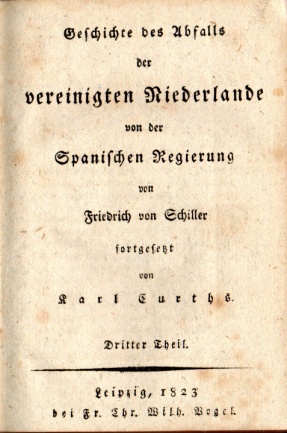 Friedrich von SchillerFortgesetzt von Karl CurthsDritter Theil1823Geschichte griffbereit 3SchauplätzeDie geographische Dimension der Weltgeschichte Imanuel Geiss1981rororo 6237Geschichte lesenEin historisches BrevierMargit Ketterle, Hg.1994dtv 4000Geschichte und IdeologieKritische Analyse bundesdeutscher GeschichtsbücherReinhard Kühnl, Hg.1973rororo 1656Geschichten am Rand der Geschichte1200 Jahre Frankfurt am MainWendelin Leweke1992Societäts-VerlagGeschichten aus der ZachureiHellmut Holthaus1960 - 1959HerderGeschichten vom Herrn KeunerBertolt Brecht1972 – 1967 – ab 1926st 16 Gesellschaft im MaschinenzeitalterBilder aus der deutschen SozialgeschichteErnst Deuerlein1970rororo tele 15Gesellschaftskritik von A-ZWalter EberleWinfried Schlaffke1973 ,  1972H 450GespenstergeschichtenKarlheinz Schmidthüs, Hg.1962H 119Gespräche mit KafkaGustav Janouch1961 - 1951F 417Gesundheit und Krankheit der SeeleVertrauen zur PsychotherapieFritz Leist1968H 310Gewalt und GewissenWilli Graf und die „Weiße Rode“ – Eine DokumentationKlaus Vielhaber, Hg.1963H 174Gewalttätige KinderPsychoanalyse und Pädagogik in Schule, Heim und TherapieEvelyn HeinemannUdo RauchfleischTilo Grüttner1992F 10760Gibt es Grenzen der Naturforschung?Eranos-Reden1966 - 1963H253Giordano BrunoGerhard Wehrdtv 31025Giordano BrunoJochen Kirchhoff2003 - 1980Rororo rm 50285Glanz und BürdeJohn F. Kennedy1966 - 1964Knaur 115Glaube im Wandel derGeschichteWalter Kasper1973 - 1970Topos 21Glaube und Ritus der HochreligionenHelmuth von Glasenapp1960F 346Glaube, der die Erde liebtChristliche Besinnung im Alltag der WeltKarl Rahner1966H 266GlaubenserkenntnisRomano Guardini1963 - 1949H 141Glaubensverkündigung für ErwachseneHolländischer KatechismusBischöfe von Holland1969H 382Gleichberechtigung oder Emanzipation?Die Frau im Erwerbsleben der BundesrepublikJutta Menschik1971F 6507Gnade als FreiheitKleine theologische BeiträgeKarl Rahner1968H 322Gorilla, ärgere dich nicht!Ein Lachkabinett… GedichteJosef Guggenmos1971BeltzGottHeinrich Ott1971TT 10Gott braucht die MenschenHenri Queffélec1958H 13Gott existiertIch bin ihm begegnetAndré Frossard1972 - 1969H 435Gott hat sich offenbartKarl-Heinz Weger1982H 946Gott kann nicht sterbenWider die falschen Alternativen in Theologie und GesellschaftHeinz Zahrnt1973 - 1970dtv 957Gott kommt als KindArno Schilson1978HerderGott schreibt gerade auch auf  krummen ZeilenWalter Breedveld1965H 233234Gottes Bund ist nicht gekündigtFranz Josef Helfmeyer1982H 988Gottes kleiner AckerErskine Caldwell1959 - 1933rororo 274Gottes WeltLebensfragenApologetische AbhandlungenJ. Klug1921PaderbornGrenzen der ErkenntnisLeonhard Reinisch, Hg1969H 357Grieche sucht GriechinFriedrich Dürrenmatt1962 - 1955Ullstein 199Grieche sucht GriechinEine ProsakomödieFriedrich Dürrenmatt1959Ullstein 199Griechische FrühzeitGriechische Geschichte IHelmut Berve195 - 1930H 37Grill- und barbecuebuchToussie Salomonson1978          KOCHBUCHBastei-Lübbe62030GruppendynamikKritik der MassenpsychologiePeter R. Hofstätter1970 - 1957rde 38GruselfieberThrillogieKeine AtempauseR.L.Stine2006 - 2001omnibus 21649Gruselfieber 2Schließfach Nr. 13R.L Stine2004 - 2000omnibus 21511Gruselfieber 3Unheil drohtR.L Stine2004 - 2000omnibus 21512Gruselfieber 6Im Wald der BestienR.L Stine2006 - 2000omnibus 21536Guten Morgen!Ein Wort in den TagBenedikt Reetz1964H 168Halb Mähr, halb mehr.Wilhelm Raabe1901G. Grote, BerlinHallo Mister Gott hier spricht AnnaFynn1978 - 1974F 2414Hallo, hier ist Papa!TelefongeschichtenGiann Rodari1975rotfuchs 97HamletShakespeare1957 - 1601RK  19Handbuch theologischer GrundbegriffeBand 1 A -EHeinrich Fries, Hg.19701962dtv 4055 Handbuch theologischer GrundbegriffeBand 2 F - KHeinrich Fries, Hg.19701962dtv 4056Handbuch theologischer GrundbegriffeBand 3 L - RHeinrich Fries, Hg.19701962dtv 4057Handbuch theologischer GrundbegriffeBand 4 S - ZHeinrich Fries, Hg.19701962dtv 4058Handlexikon Werbung & MarketingFritz  Neske1971F 6069Handpuppenspiel in Kindergarten und GrundschuleWolfram EllwangerArnold Grömminger1978H 9064Hans Huckebein….Wilhelm Busch….- 1872Harry Potterund der FeuerkelchDVDHarry Potterund die Kammer des SchreckensMiracle Productions 2002DVD2xHarry Potterund der HalbblutprinzWarner2009DVDHarry Potterund der Gefangene von AskarbanWarner Brothers 2004DVDHaus  ohne HüterHeinrich Böll1958 - 1954Ullstein 185Haus ohne HüterHeinrich Böll1981 - 1954dtv 1613HaussuchungHörspieleSiegfried Lenz1970 - 1967dtv 664HaussuchungHörspieleSiegfried Lenz1970 - 1967dtv 664Haustiere – deine FreundeClaude Marcel Laurent1976FF 21Heilende Kräfte im kindlichen SpielHans Zulliger1970 - 1952F 6006Heilige sind andersKarl Färber1958H 14HeiligengestaltenErnst Hello1959F 260Heilsteine430 Steine von A-ZMichael Gienger2003HeimgangOrientierungen für den letzten WegGertrude und Thomas Sartory, Auswahl1980H 820Heiteres Schilder-SammelsuriumEmil Waas1972H 438Heiterkeit braucht keine WorteKarikaturen…Erich Kästner hat sie gesammelt1962Ullstein 2821Held im TurmHans Hellmut Kirst1970Goldmann 6615Helene SintlingerHermann Stehr1929Deutsche Dichter-Gedächtnis-StiftungHelfen als BerufDie Ware NächstenliebeWolfgang Schmidtbauer1983RowohltHeller als tausend SonnenDas Schicksal der AtomforscherRobert Jungk1964 - 1963rororo  600 / 601Hemingwayin Selbstzeugnissen und BilddokumentenGeorges-Albert Astre1961rororo rm 50626HerbstmilchLebenserinnerungen einer BäurinAnna Wimschneider1987 - 1984SP 740Herders Kleine WeltgeschichteDer Weg der MenschheitThomas Urban,  Hg.1957H 5Herders Theologisches Taschenlexikonin acht Bänden Band 4Jansenismus bis MartyriumKarl Rahner, Hg. 1972H 454Herders Theologisches Taschenlexikonin acht Bänden Band  1Aberglaube bis ChristentumKarl Rahner, Hg. 1972H 451Herders Theologisches Taschenlexikonin acht Bänden Band  2 Christenverfolgung bis Gemeinschaft der HeiligenKarl Rahner, Hg. 1972H 452Herders Theologisches Taschenlexikonin acht Bänden Band 3 Genugtuung bis IslamKarl Rahner, Hg. 1972H 453Herders Theologisches Taschenlexikonin acht Bänden Band 5 Marxismus bis pflichtenKarl Rahner, Hg. 1973H 455Herders Theologisches Taschenlexikonin acht Bänden Band 6 Phänomen bis SeeleKarl Rahner, Hg. 1973H 456Herders Theologisches Taschenlexikonin acht Bänden Band 7 Seelenführung bis UnsterblichkeitKarl Rahner, Hg. 1973H 457Herders Theologisches Taschenlexikonin acht Bänden Band 8 Unterscheidung bis ZukunftKarl Rahner, Hg. 1973H 458Hermann Lönsund die SwaantjeSwaantje SwanteniusBerlin 1923Hermann und DorotheaJohann Wolfgang von Goethe1905Velhagen und KlasingBielefeld und LeipzigHerr der RingeDie Rückkehr des KönigsDVDHerr Sylvester wohnt unter dem DachHorst Bingel1982 – 1967 – 1962 teilweiseF 5271Herr über Leben und TodCarl Zuckmayer1958 - 1938F 6HessenKunsthistorischer WanderführerMagnus BackesHans Feldtkeller1984PawlakHeute spielen wir im HausMaurice Pipard1974FF 7Hexen und HexenprozesseWolfgang Behringer, Hg.1988dtv 2957HexensabbatEntzifferung einer nächtlichen GeschichteCarlo Ginzburg1993 -1989F 11002Hinter uns steht nur der HerrgottAufzeichnungen eines ChrirurgenHans Killian1968 - 1957H 279Hirtenworte zu Krieg und FriedenDie katholischen Bischöfe der Bundesrepublik Deutschland, der Deutschen Demokratischen Republik, der Niederlande, Österreichs, der Schweiz, Ungarns und der Vereinigten Staaten von Amerika1983KiWi 44Ho Tschi MinhJean Lacouture1969 - 1967F 1111Holannd – die riskante KircheEin ModellPastorlinstitut der niederländischen Kirchenprovinz, Hg.1969H 354Homo FaberMax Frisch1969 - 1957rororo 1197HörspieleAichinger, Bachmann Böll, Eich, Hildesheimer Rys1961F 378Hottentotten GrüneMottenJanosch1973rotfuchs 41Humoresken und SatirenErzählungen des italienischen NopbelpreisträgersLuigi Pirandello1960Goldmann 634Hundert Jahre EinsamkeitGabriel García Márquez1984 - 1967dtv 10249 Hütten zum SelberbauenAnnie und Michel Politzer1974FF 2Hygiene der SeelePsychische Konflikte und ihre ÜberwindungIgnace Lepp1968 - 1960H 287Ich begleite dich durch deine TrauerJorgos Canacakis1991KreuzIch bin 12Ein Schüler berichtetThomas L.1978 - 1975rotfuchs 86Ich bin dann mal wegMeine Reise auf dem JakobswegHape Kerkeling2009 - 2006SP 5175Ich bin deine PusteblumeDie Tag- und Nachtbücher eines wilhelminischen FräuleinsJulie Schrader1973 – 1971 - ~1903dtv 901Ich glaab dir brennt de KittelFritz Ullrich1982Ich glaab dir brennt de KittelFritz Ullrich1982Ich im AutoHerbert Eisenreich1966F 1004Ich kam sah und schriebAugenzeugenberichte aus fünf JahrtausendenMartin Wein, Hg.1964dtv 187 188Ich rufe mein VolkLeben, Traum und Untergang der Ogalalla-SiouxSchwarzer Hirsch, aufgeschrieben vonJohn Neihardt1962dtv 56 wissenIch sah den Ochsen weinenDie Heiligen und die TiereTexte zum NachdenkenGertrude und Thomas Sartory1979H 747Ich schenk dir eine GeschichteStiftung Lesen, Börsenverein des Deutschen Buchhandels, Hg.1997omnibus 20500Ich spucke gegen den WindJan Lowell1955 - 1951rororo 23Ich war Jack MortimerAlexander Lernet-HoleniaIdeen zu einer kritischen Theorie der GesellschaftHerbert Marcuse1969es 300Ideengeschichte de sozialen BewegungWerner Hofmann1971Göschen 4205IdiomsMaster Your IdiomsErnest Pasakarnis1988rororo 8491Ihr aber tragt das RisikoReportagen aus der ArbeitsweltWerkreis, Hg.1971rororo 1447Ihr werdet den Himmel offen sehenGilbert Cesbron1963Ullstein 423Ihr werdet es erlebenVoraussagen der Wissenschaft bis zum Jahre 2000Herman KahnAntohnoy J. Wiener1971 - 1967rororo 6677 …IliasHomer1957Goldmann 411Im 5. Jahrhundert nach WittenbergZur Lage des ProtestantismusFriedrich W. Räuker, Hg.1970rororo tele 23Im Angesicht des LeidensSinnerfahrung in dunkler StundePaul Tournier1983H 1003Im Dickicht der StädteErstfassung und MaterialienBertolt Brecht1968es 246Im Hause des MenschenfressersTexte zum FriedenDorothee Söllerororo 4848Im höchsten Grade phantastischAusblicke in die Zukunft der TechnikArthur C. Clarke1969 - 1962F 1023Im Interesse der SacheAlexander SolschenizynSL 75Im Lebenskreis der ArmenIndisch-christliche Spiegelungen der HoffnungTexte zum NachdenkenMartin Kämpchen, gesammelt1981 für besinnliche Stunden im Krankenhaus 1.2..1982 Dein Josef LückerH 892Im Schatten der WächterGraham Gardner2006cbt 30343chrisIm Schatten des PferdemondesEvita Wolff2001 - 1998Reader’s DigestIm Tal der donnernden HufeHeinrich BöllInsel 647Im Westen nichts NeuesErich Maria Remarque1983 - 1929Ullstein 56Immer diese GespensterFast ein KriminalromanPaul Gallico1967 - 1959rororo 897In Afrika ist immer August60 Schulaufsätze neapolitanischer KinderMarcello D’Orta,Hg1991 - 1990DiogenesIn allen Ecken soll Liebe drin steckenSprüche aus dem PoesiealbumDietmar Rost, gesammelt1977GTB 224In den Elendsvierteln von New YorkKinder schildern ihre WeltStephen M. Joseph, Hg.1973 . 1969dtv 931In einem andern LandErnest Hemingway1957 - 1929rororo 216Indianermärchen aus KanadaFrederik Hetmann1978F 2806Indianermärchen aus NordamerikaFrederik Hetmann1970F 1110Indienfahrt eines PsychiatersMedard Boss1959H 243Irdische GötterIdole und ihre KultstättenDietmar Grieser1980Goldmann 6559Irland erzähltElisabeth SchnackIst der Krieg noch zu retten?Helmut Lindemann, Hg.1965F 644J.S. BachEine LebensgeschichteCharles Sanford Terry1985 - 1929it 802Ja-Buch für KinderGünther Stiller, Irmela Brender1974BeltzJack der BärDan McCall1981 - 1974st 699Jagd im NebelGraham Greene1951 - 1939Bürgers 17Jagd im NebelGraham Greene1960 - 1939rororo 349Jagdszenen aus NiederbayernMartin Sperr1980 - 19712001-18015Jahresbericht 1980Amnesty international1981F 3438Jahrmarkt – Kirmes - WiesenfestMichel Politzer1977FF 29Jakob der LügnerJurek Becker1982 - 1969st 774Jakob der LügnerJurek Becker1982 - 1969st 774Jan Himp und die kleine BriseHans Leip1955F 8Jan Lobel aus WarschauLuise Rinser1981 – 1956 - 1948F 5134Jesus und die KinderHans Ruedi Weber1980Jetzt verstehe ich die BibelGerhard LohfinkSTB 11Jim Colts AbenteuerDrei Westernhörspiele zum SelbermachenHelmuth M. Backhaus1972dtv junior 7054Jim Knopf und die Wilde 13Michael Ende1984 - 1962dtv junior 70014Jim Knopf und Lukas der LokomotivführerMichael Ende1980 - 1960dtv junior 7253Jimmys FriedhofZehn Geschichten aus dem Wilden WestenJosef EismannIvan Steiger1973 - 1970dtv 911Johannes XXIII.Leben und WerkeEine DokumentationHerder-Korrespondenz, Hg.H 165Johannes XXIII. Im Zeugnis seines Nachfolgers Paul VI.D.A. Seeber, Einf.1965H 217JudenfeindschaftDarstellung und AnalysenKarl Thieme, Hg.1963F 524Jüdische WitzeSalcia Landmann , ausgewählt1970 - 1963dtv 139Jugend   ist  andersPorträt einer jungen GenerationGerd Langguth1983H 1059Jugend im ZeitbruchKlaus Mehnert1978 - 1976rororo 7154Jugend und Sexualität in primitiven GesellschaftenBand 1: Kindheit und Jugend in SamoaMargaret Mead19701928dtv 4032Jugend und Sexualität in primitiven GesellschaftenBand 2: Kindheit und Jugend in NeuguineaMargaret Mead19701930dtv 4033Jugend und Sexualität in primitiven GesellschaftenBand 3: Geschlecht und Temperament in drei primitiven GesellschaftenMargaret Mead19701933, 1939dtv 4034Jugend und ZeitgeistMorphologie der KulturpubertätHans Heinrich Muchow1962rde 147 148Jugendbildnis des DichtersJames Joyce1960 – 1916/17F EC 11Jugoslawische MärchenJosef Schütz, Hg und übertragen1972F 1289Julius CaesarWilliam Shakespeare1937 – 1956 - 1599Penguin B 11Kabale und LiebeFriedrich SchillerLei1985 - 1783Reclam Leipzig 33Kaiserliche VenusDer Liebesroman der Pauline BonaparteEdgar Maas1962 - 1952rororo  492 493Kaleidoskop in KA.J. Cronin1961 - rororo 10KalendergeschichtenBertolt Brecht1959 – 1953 - 1948rororo 77Kapital und Arbeit in der BundesrepublikNeue Ausgabe von Macht und Herrschaft…Urs Jaeggi1973Kapitalismus und gerechter LohnOswald von Nell-Breuning1960H 67Karl der GroßeDer Vater EuropasRudolph Wahl1955F 50Karl der GroßeEin biographischer RomanJacques Delpierré de Bayac1979 - 1976Heyne 5598Karl MayAllah il AllahKarl MayKarl MayVon Bagdad nach StambulKarl MayKarl MayWinnetou IIIKarl MayKarl MayDurchs wilde KurdistanKarl MayKarl May Der PeitschenmüllerKarl MayKarlsson vom DachAstrid Lindgren2000 - 1955Omnibus 20752Katholikentag im WiderspruchEin Bericht über den 82. Katholikentag in EssenDavid Andreas Seeber,Hg.1968H 328Katholische Kirche und NationalsozialismusHans Müller, Hg.1965dtv 328Katholisches BildungsdefizitKarl Erlinghagen1965H195Kein Krieg in TrojaDie Irre von ChaillotJean Giraudoux1959 – 1936 - 1945F 258Kein Öl Moses?Ephraim Kishon1981 - 1974F1795Keiner kommt zu kurzBruce Marshall1960 - 1950F313Keraban der StarrkopfJules VerneF JV 13Ketzer in DeutschlandHorst Herrmann19821978Heyne 7185Kind ärgere dich nicht20 Spieler ohne VerliererRuth Dirx1984F 3340Kinder brauchen MärchenBruno Bettelheim1980 - 1975dtv 1481Kinder in ihrer WeltKinder in unserer WeltKleines Praktikum für Eltern und ErzieherReinhard Hörl, Hg.1971 - 1968F 6085Kinder lernen aus den FolgenWie man sich Schimpfen und Strafen sparen kannRudolf DreikursLoren Grey1991 -  1968/1970Herder Spektrum 4055Kinder lernen FernsehenWas, wann, wie lange und wozu?Heike Mundzeck1973rororo 6834Kinder sind eine Brücke zum HimmelGeorg Kövary, Hg.1982Kinder zeigen, was sie brauchenWie Eltern kindliche Signale richtig deute nJ.S. KestenbergJ. Kestenberg-Amighi1993 - 1991Herder Spektrum 4222Kindergarten oder Vorschulklasse?dtv für Elterndtv 937KindergeschichtenPeter Bichsel1974 - 1969SL 144Kindergeschichten aus EnglandEva Marder, Hg.1977F 1958Kindergeschichten aus IrlandFrederik Hetmann, Hg.1977F 1919Kindergeschichten aus ÖsterreichGina Ruck-Pauquèt, Hg.F 2002Kindergeschichten aus RußlandAdrian Baar, Hg.1977F 1927Kindergeschichten aus SkandinavienWolfgang Körner, Hg.1978F 2805Kindergeschichten aus SpanienReinhold SchoellerKlaus Gorsler#1979F 2810Kindergeschichten der IndianerFrederik Hetmann, Hg.1979F 2818KinderlädenRevolution der ErziehungoderErziehung zur Revolution?Hilla Jan Breitenneicher, Rolf Mauff, Manfred Triebe und Autorenkollektiv Lankwitz, Hgs1971rororo 1340 1341Kinderschaukel IEin Lesebuch zur Geschichte der Kindheit 1745-1860Marie Lusie Könneker, Hrsgb.SL 210Kinderschaukel IIEin Lesebuch zur Geschichte der Kindheit 1860-1930Marie Lusie Könneker, Hrsgb.SL 217Kirche für eine größere WeltN.M. Wildiers1968H 325Kirche im KonzilHans Küng1963H 140Kirche und SexualitätStephan H. Pfürtner1972rororo 8039Kirche und StaatVon der Mitte des 15. Jahrhunderts bis zur GegenwartHeribert Raab, Hg.Dokumente1966dtv 238 / 239Kitsch, Konvention und KunstEine literarische StreitschriftKarlheinz Deschner1958List 93Kleine Geschichte der modernen WeltliteraturHermann Glaser1956Ullstein 156Kleine Geschichte des IslamKaren Armstrong Berlin 20012000BvT 76087Kleine GlaubensgeschichteChristsein im Wandel der WeltzeitOskar Köhler1982H 987Kleine KirchengeschichteAugust FranzenFreiburg 1965H 237/238Kleine KonziliengeschichteDie zwanzig Ökumenischen Konzilien im Rahmen der KirchengeschichteHubert Jedin1959Kleine Liebe zu AmerikaEin junger Mann schlendert durch die StraßenManfred Hausmann1961 - 1930F 389Kleine Modelle – Große SacheHelmut Knüpfer, Red.1975Kleine PhilosophiegeschichteJohannes Hirschberger1961H 103Kleine ProsaAlbert Camus1961rororo 441Kleine PsychiatrieReaktionen, Neurosen, PsychopathienWalter Bräutigam1968dtv 4054Kleine ReformationsgeschichteJoseph Lortz1969H 342343Kleine SampanChow Chung Cheng1963 - 1957rororo 560 Kleine Weltgeschichte der Philosophie 2Hans Joachim Störig1969F 1051Kleine Zeitgeschichte zum Neuen TestamentJohn Bligh1969 - 1965H 332Kleiner Führer durch die GraphologieCharlotte JägerRichard HarderH 139Kleiner Grundkurs BibelIm Blick: Das Neue TestemantWalter Kirchschläger1990STB 2Kleiner Grundkurs BibelIm Blick: Das Alte TestamentWalter Kirchschläger1991STB 8Kleiner Mann- was nun?Hans Fallada1952 - 1932rororo 1Kleines  Frankreich - LexikonGünter HaenschPaul Fischer1984BSR 802Kleines Europäisches ReisebuchKasimir Edschmid1958Ullstein 192Kleines KonzilskompendiumAlle Konstitutionen, Dekrete und Ergänzungen des II. Vaticanums..Karl RahnerHerbert Vorgrimmler1966H  270271272273Kleines Lexikon der Weltliteratur im 20. JahrhundertHellmut Olles, HgH 180 181Kleines Liturgisches WörterbuchRupert Berger1969Kleines Philosophisches WörterbuchMax Müller, Hg.1971H 398Kleines philosophisches WörterbuchHerder1958H 16Kleines Soziologisches WörterbuchHelmut Schoeck1969H 312 313Kleines Theologisches WörterbuchKarl RahnerHerbert Vorgrimmler1961H 108 – 109Kniffeln, knobeln, Nüsse knackenRätselfragen und DenkaufgabenWalter Blüm1974Arena  1209König der LöwenWalt Disneyys1997Königinnen von FrankreichThornton Wilder1964 - 1931F 572Königliche HoheitThomas Mann1960 - 1909F 2Konrad AdenauerErinnerungen 1945 - 1953Konrad Adenauer1967 - 1965F 798Kontemplative MeditationDie Wolke des Nichtwissens – Einführung und AnleitungWilli Massa1974 - 1973Topos 30KopfverderberÜber die Universitätsphilosophie und ihre ProfessorenArthur Schopenhauer1982 - 1851it 661KrabatOtfried Preußler19801971dtv 2540Krankheit und GesellschaftErkenntnisse der SozialmedizinJoachim Teschner1969rororo tele 5Krebsstation IAlexander Solschenizyn1971 – 1968Vorwort Heinrich Böllrororo 1395 1396Krebsstation IIAlexander Solschenizyn1971 - 1968rororo 1437Krieg ohne Waffen?Studie über Möglichkeiten und Erfolge sozialer Verteidigung:Kapp-Putsch 1920 / Ruhrkampf 1923 / Algerien 1961 / CSSR 1968Anders BoserupAndrew Mack1974rororo1710KriminalgeschichtenDetective StoriesWallace – Christie - SayersELB 53Krishnas FlöteReligiöse Liebeslyrik aus IndienTexte zum NachdenkenMartin Kämpchen, gesammelt1979H 752Krisis und Abschluß des Trienter Konzils 1562/63Ein Rückblick nach vier JahrhundertenHubert Jedin1964H 177Kristall-RegenTobias S. Buckell2007 - 2006Bastei 23316Kritik der RollentheorieFrigga  Haug1973 - 1972F 6508Kritik und Zukunft des SozialismusSvetozar Stojanovi´c1972 - 1970F 1264Kritischer KatholizismusArgumente gegen die KirchengesellschaftBen van OnnaMartin Stankoski, Hgs.1969F 1015Kritisches WortAktuelle Probleme in Kirche und WeltKarl Rahner1970H363Kultur und Gesellschaft IHerbert Marcuse1968 - 1965es 101Kunst  und WahrheitZur Theorie und Methode der KunstgeschichteHans Sedlmayr1958rde 71Kunst der GotikHans Jantzen1957rde 48 Kunst und MythosErnesto Grassi1957rde 36Kurt TucholskyGesammelte Werke 11907 - 1918Kurt Tucholskyrororo Kurt TucholskyGesammelte Werke 21919 - 1920Kurt TucholskyrororoKurt TucholskyGesammelte Werke 31921 - 1924Kurt TucholskyrororoKurt TucholskyGesammelte Werke 41925 - 1926Kurt TucholskyrororoKurt TucholskyGesammelte Werke 51927Kurt TucholskyrororoKurt TucholskyGesammelte Werke 61928Kurt TucholskyrororoKurt TucholskyGesammelte Werke 71929Kurt TucholskyrororoKurt TucholskyGesammelte Werke 81930Kurt Tucholskyrororo Kurt TucholskyGesammelte Werke 91931Kurt TucholskyrororoKurt TucholskyGesammelte Werke 101932Kurt TucholskyrororoKurze Geschichte der TechnikFriedrich Klemm1961H 106Kurzgefaßter Bericht von der Verwüstung der Westindischen LänderMichael Sievernich, Hg.it 3162KyotoYasunari Kawabata1977Reclam Leipzig 579L’AvareSchulausgabeMolière1958 - 1668Theatre Franais 5La VagabondeColette1957 - 1910F 69LandesspracheGedichteHans Magnus Enzensberger1969 - 1960es 304Lange SchattenErzählungenMarie Luise Kaschnitz1969 - 1960dtv 243LaotseLin Yutang, Hg.1957 - 1948F 89Lao-tse  - Jenseits des NennbarenTexte zum NachdenkenLinde v. Keyserlingk1979H 741Las Casa vor Karl V.Erzählung aus der Zeit der KonquistadorenReinhold Schneider1956 - 1953Ullstein 9Laß uns in dir geborgen seinGebete für ältere MenschenGerhard Timmer, HgSiebenstern 234Lateinamerika erzähltAlbert  Theile, ausgew.1963F 471Lauter ArbeitgeberLohnabhängige sehen ihre ChefsWerkkreis Arbeitswelt1971SP 1871LautlosFrank Schätzing2006Goldmann 45922Le Mystère de la Charité de Jeanne D’ArcCharles PéguyLarousseLe Petit PrinceAntoine de Saint-Exupéryfolio juniorLeben – was sonstDas wunderbare Wissen der BibelLudger Hohn-Morisch, Hg.2001H SonderbandLeben aus den WurzelnTexte zum NachdenkenHenry D. ThoreauH 655Leben des GalileiBertolt Brecht1967 – 1955 – 1938/38es 1Leben JesuFranois Mauriac1963 - 1936Leben mit einem NeugeborenenEin Buch über das erste halbe JahrBarbara Sichtermann1992 - 1981F 3308Leben zwischen Haben und SeinErich Fromm1993H Spektrum 4208Leben,  nur LebenNachkrieg in einer StadtHeinrich DroegeAarachneLebenshilfe aus der WüsteDie alten Mönchsväter als TherapeutenTexte zum NachdenkenGertrude und Thomas Sartory, ausgewähltH 763Lebenskunst oder die Fähigkeit menschlicher zu lebenBarbara Bondy, Hg.1975H 508Lehrer, die wir hattenErnst Heimeran1981 - 1975dtv 1085LeibnizAuswahlFriedrich Heer, Auswahl1958 – 1663-1714F229LeichenredenKurt Marti1983 - 1969SL 235Lektüre für MinutenHermann Hesse1979 - 1971st 7Lerne kochen ohne zu klagenPeg Bracken1970 - 1968F 1097Lernen in der klassenschuleJohannes Beck1974rororo 6820Lernziel SolidaritätHorst E. Richter1974RowohltLes récrés du petit NicolasSempé/Goscinny1961Folio junior 47LesebuchDeutsche Literatur zwischen 1945 und 1959Klaus Wagenbach, Hg.1980Lesebuch 45 - 59Lesebuch Dritte WeltAG Dritte-Welt-Läden e.V.,GEPA, Hg.1979 - 1974Lesebuch zur deutschen Kultur- und LiteraturgeschichteErster Teil Altertum und MittelalterFritz Günther, Hg.1928Sammlung deutscher Ausgaben 124Lexikon der PäpsteHans Kühner1960 - 1958F 315Liebe auf krummen BeinenHans Gruhl1980 - 1958rororo 1674Liebe ist möglichDie Bergpredigt im AtomzeitalterFranz Alt1985SP 429Liebe KolleginWerkkreis Literatur der Arbeitswelt1973F 1379Lieschens SiegUnd andere ErzählungenHans Fallada1973 - 1967rororo 1584Limericks, LimericksJürgen Dahl, Hg.F 809Lindwurmspuk und DonnerechsenThomas Brezina2001 - 2000Ravensburger 54178Literatur IFunk-Kolleg IHelmut Brackert, Ebberhard Lämmert, Hgs.F 6326Lob der Schöpfung und Ärgernis der ZeitModerne Dichtung in Kritik und DeutungKarlheinz Schmidthüs, Hg.1959H 45Lobgesang des AllsDie Messe über die WeltChristus in der MaterieDie geistige Potenz der MaterieTeilhard de Jardin1961Löwenzahn und SeidenpfoteJanosch1996Beltz 217Lumpenmüllers LieschenWilhelmine Heimburg1974 - 1879F 1434Lustiges Taschenbuch 333Micky Mouse….Walt Disney2005LutherHelmut Gollwitzer, EinleitungF 76Mach‘ was mit Gips!Michel Politzer1977FF 28Macht die Liebe stark!Paul Schruers1983 - 1981H 1027Macht und Herrschaft in der BundesrepublikUrs Jaeggi1969F 1014Macht und Ohnmacht der ReligionBernhard Häring1965 - 1956H 236Madame CurieEve Curie1958 - 1937F 7Mädchenbuch auch für Jungen12 Autorinnen1974 ?rotfuchs100Maghrebinische GeschichtenGregor von Rezzori1967 - 1958rororo 259Magic MAXXRezepteBarbara Rias-Bucher2006KOCHBUCHWeltbildMahatma GandhiHandeln aus dem GeistTexte  zum NachdenkenGertrude und Thomas Sartory, ausgewählt1977H 632Maikäfer fliegMein Vater, das Kriegsende, Cohn und ichChristine Nöstlinger19821973dtv junior7804MalinaIngeborg Bachmann1980 - 1971st  641MalinaIngeborg Bachmann1980 - 1971st 641Mamma LuciaMario Puzo1972 - 1964rororo 1528Man kann ruhig darüber sprechenHeinrich Spoerl1968 - 1937rororo 401Manchmal,  wenn ich helfen sollKaren EricksonMaureen Roffey1985Manipulierte MaßlosigkeitPsychische Gefahren im technisierten Leben...Christa Meves1971H 401MarcelinoDie Eselin UngeradJosé María Sánchez-Silva1961 - 1955H 107MärchenstundeRenate Selig  GK1996arsEditionMarianneDas Schloß in der ToskanaJuliette Benzoni1979 - 1970rororo 4303Mark Tain bummelt durch EuropaMark Twain1968  - 1880dtv 421Martin und IsabelManfred Hausmann1987 - 1951GTB  82MarxFranz Borkenau, Auswahl u. EinleitungF 112MarxIring FetscherHerder / SpektrumMassenpsychologie ohne RessentimentAlexander Mitscherlich1972st 76MaxAlle Abenteuer des Murmeltiers, über das Welt schmunzeltGiovanetti1993Heyne 8631Medizin als GefahrAcht Themen zum Risiko des FortschrittsTheo Löbsack1970dtv 693Medizin IDas Fischer LexikonFischer Lexikon 16Medizin ohne MenschlichkeitDokumente des Nürnberger ÄrzteprozessesAlexander Mitscherlich, Fred Mielke, Hgs1960 - 1949F 332Mein 33. JahrGerhard Fittkau1961H 104Mein BaggerWolfgang MetzgerRavensburgerMein BetonmischerWolfgang Metzger1995RavensburgerMein dickes Ferienbuch für unterwegsConny Kölle, Hg.2001Ravensburger 54182Mein HubschrauberWolfgang Metzger1995RavensburgerMein Kaktus steht auf Heavy MetalVon Spleens, Macken und ObesessionenKarin Steinberger, Hg1994Knaur 60294Mein KampfBilddokumentation nach Erwin Leisers FilmErwin Leiser1962F 411Mein KrankenwagenWolfgang Metzger1995RavensburgerMein LesebuchHeinrich Böll1978F 2077Mein MüllautoWolfgang Metzger1995RavensburgerMein Name sei GantenbeinMax Frisch1968 - 1964F 1000Mein TraktorWolfgang Metzger1995RavensburgerMein Vater ist aber stärkerSpaß- und StreitgeschichtenUwe Wandrey, Hg.1973rotfuchs 44Meine AntoniaWilla Cather? - 1918H 99Meine Freunde die MillionäreBernt Engelmann1966 - 1963dtv 376 Meister EckhartAlois Dempf1960H 71Meister EckhartEin Breviarium aus seinen SchriftenAlois Bernt, ausgewählt1951Insel 280Memoiren eines mittelmäßigen SchülersAlexander Spoerl1962 - 1950dtv 57Men without WomenShort StoriesErnest Hemingway1959- 1928Penguin 1067Menschen im MüllZwischen Aussätzigen und FaveladosJosef Reding1983H 1036Menschen in Deutschland (BRD)Sieben PorträtsMax von der Grün1973SL 94Menschheit morgenDennis Gabor1969 - 1965F 1001Menschliche KomödieWilliam Saroyan1957 - 1943F 153MerlinWie alles begannT.A. Barron20031996dtv junior 70571chrisMerlinund die sieben Schritte zur WeisheitT.A. Barron20031997dtv junior 70597chrisMerlinund der ZauberspiegelT.A. Barron20031999dtv junior 70673chrisMeß-ErklärungNach der Original=Ausgabe vom Jahre 1724Martin von Cochem1909Johann Jakob Hansen, Hg.Bonifacius-DruckereiMetereologieWetterkunde, Wetteranzeichen, WetterbeeinflussungHans-Joachim Tanck1969rororo tele 3MexicoMexico City, das zentrale Hochland, Yucatan und der SüdenNeckermann Reisen1992Miseria y Splendor de la TraducciónElend und Glanz der ÜbersetzungOrtega y Gasset1983 - 1977dtv 9123Mit deiner Kamera auf JagdGallimard, Hg.1974FF 5Mit Farbe druckenGallimard, Hg.1975FF16Mit Frau Meier in die WüsteManfred Schmidt1971 - 1967rororo 907Mit Kindern die Natur erlebenJoseph Bharat Cornell1979AhornMit Rüstung gegen Arbeitslosigkeit?Ulrich AlbrechtPeter LockHerbert Wulf1982rororo 5122MitbestimmungDieter SchneiderRudolf F. Kuda, Hg.1969dtv 606Mm – das schmecktHelmut Knüpfer, Red.1976FF 12Modelle der FriedenssicherungIring Fetscher1972SP 41Modellieren – machst du mit?Christiane Neuville, Text1974FF 4Moderne französische ErzählungenChoix de Nouvelles ModernesUlrich Friedrich Müller, Auswahl, Einleitung1982 -1962dtv 9034Mohammed und der KoranRudi Paret1957Urban 32Mönche und JesuitenAndré Frossard1960H 60Mord & TerrorBritischer Imperialismus: NordirlandGeorg Krämer1972rororo 1300MouchetteGeorg Bernanos1957 - 1937F 171MouchetteGeorge Bernanos1957 - 1937F 171Mr.Bean 1 2 3Die komplette TV-SerieDVDMünchhausens AbenteuerGottfried August Bürger? - 1788Goldmann 2898MurphySamuel Beckett1969 -1957rororo 311Müssen wir hassen?Über den Konflikt zwischen innerer und äußerer RealitätMargarete Mitscherlich1976 - 1972dtv 1147Mutter Courage und ihre KinderBertolt Brecht1967 – 1938/39es 49Mutter Courage und ihre KinderEine Chronik aus dem Dreißigjährigen Krieg                                                         GKBertolt Brecht1960 – 1938/39Reclam  Leipzig 8390Mythen der Völker 1Ägypter – Sumerer – Babylonier – Hethiter – Westsemiten – Griechen - RömerPierre Grimal, Hg1977 - 1967F 6332Na und?Zwischen Aufstehen und Schlafengehen liegt ein Tag: Kinder erzählen…Susanne Kilian1973 - 1972BeltzNach dem GefängnisElridge Cleaver1972 - 1968rororo 1553NachrüstungDer Atomkrieg rückt näherWilhelm Bittorf, Hg.1981Spiegel 20NachtflugAntoine de Saint-Exupéry1960 - 1931F 322NanaEmile Zola1880Goldmann 469 - 470Napoleon BriefeAus dem Briefwechsel des großen KorsenKurt Weigand, Hg.1960Goldmann 640Narziß und GoldmundHermann Hesse1981 - 1957st 274 Nathan, der WeiseEin dramatisches Gedicht in fünf Aufzügen                                              GKGotthold Ephraim Lessing1921 ? – 1779gebundenReclam LeipzigNatterngezüchtFranois Mauriac1957 - 1932H 4Naturparks in DeutschlandMairs Geographischer Verlag StuttgartNegro SpiriualsJanheinz Jahn, Hg1962Nein-Buch für Kinder„Hinterher ist man schlauer“Günther Stiller, Susanne Kilian1973 - 1972BeltzNeue Geschichten Kindern erzähltWolfgang Longardt, Hg1974GTB 88Neue Geschichten Kindern erzähltzum Vorlesen und Spielen für 4 bis 7jährigeWolfgang Longardt, Hg.1974GTB 88Neue Reportagen, Untersuchungen und LehrbeispieleGünter Wallraff1972Pocket 34Neuere GeschichtePauk Kluke1969F 979FunkkollegNicht nur Ja und AmenVon Christen im WiderstandDorothee SölleFulbert Steffensky1983rotfuchs 324Nicht so laut vor JerichoNeue SatirenEphraim Kishon1973 - 1970dtv 989Niemand hat Kolumbus ausgelachtFälschungen und Legenden der Geschichte richtiggestelltGerhard Prause1969 - 1966F 1030Nils Holgersons schönste Abenteuer mit den WildgänsenSelma Lagerlöf19991956dtv 70547Nils Holgerssons schönste AbenteuerSelma Lagerlöf1961 – 19O6/07dtv 22Nirgendwo zu HauseMenschen auf der FluchtFranz Nuschelerdtv 10887Noch ein Mord im NonnenklosterEric Shepherd1963H 143NovalisIm Einverständnis mit dem GeheimnisOtto Betz, ausgewählt1980 – 1791-1801H 773Null null KopekenWassili Schukschin1988 – 1979?Reclam Leipzig 889Nur der Pudding hört mein SeufzenErma Bombeck1981 - 1965Bastei Lübbe 11159Nur für LeserJahre und BücherFriedrich Sieburg1961dtv 3Nur keinen Streit vermeidenund andere Geschichten für Mädchen und JungenAusgewählt v…..1974GTB 90Oasen der FreiheitVon der Schwierigkeit der SelbstbestimmungHorst von GizyckiHubert Habicht, Hg.1978F 4012Oberst ChabertHonoré de Balzac1955  - 1832rororo 6OdenwaldWander- und BikekarteKompass 2006Of Mice and MenJohn Steinbeck1947 - 1937The Albatross 366Ohne Einsatz kein SpielWolfdietrich Schnurre1968F 889ÖkotopiaErnst Callenbach1979 - 1975Rotbuch 200Oliver TwistCharlens Dickens1947 - 1838Bad Salzuflen Olympische LiebesspieleAndreas Anatol1970 - 1968rororo 1306OmaDie Geschichte von Kalle, der seine Eltern verliert und von seiner Großmutter aufgenommen wirdPeter Härtling1976 - 1975BeltzOnkel Poppoff kann auf Bäume fliegenJanoschdtv 7050 juniorOrdnung, Fleiß und SparsamkeitTexte und Dolumente zur Entsehung der „bürgerlichen Tugenden“Paul Münch, Hg. 1984dtv 2940Organisierte Menschlichkeit?Grenzen des sozialen FortschrittsHeddy Neumeister1962H 116Orthodoxie und KatholizismusGegensatz oder Ergänzung?Wilhelm de Vries1965H 232Ottonische KunstHans Jantzen1959 - 1947rde 89Our TownThornton Wilder1957 – 1954 - 1938LongmansPädagogische Psychologie 1GrundlagentexteEntwicklung und SozialisationC.F. GraumannH. Heckmann, Hgs1973F 6113Pädagogische Psychologie 1F.E. Weinert, M.Hofer, C.F. GraumannH. Heckmann, Hgs1974F 6115Pädagogische Psychologie 2Lernen und InstruktionM. HoferF.E. Weinert1973F 6114Pädagogische Psychologie 2F.E. Weinert, M.Hofer, C.F. GraumannH. Heckmann, Hgs1974F 6116PallieterFelix  Timmermans1959 - 1916rororo 340PalmströmPalma KunkelChristian Morgenstern1961 – 1916ffPanter, Tiger & CoKurt Tucholsky1958rororo 131Papier hat viele Seiten1975FF 15Papperlapapp sagt Her Franz der RennfahrerElisabeth Borchers1973rotfuchs 26Pappmaché – alte Kunst, neuer ZauberMichele Rivol1977FF 26Papst WojtylaDer heilige NarrHorst Hermann1983Spiegel 24PapstgeschichteAugust FranzenRemigius Bäumer1978 - 1974H 424Pardon, wir haben gewonnenEphraim Kishon1978 - 1967Ullstein 3430Pater Hilarys UrlaubBruce Marshall1970 - 1965dtv 678Patient FamilieEntstehung, Struktur und Therapie von Konflikten in Ehe und FamilieHorst-Eberhard Richter1972rororo 6772PaulusJosef  Holzner1964H 172Paulusin Selbstzeugnissen und BilddokumentenClaude Tresmontant1960rm  23Pennbrüder und StadtstreicherNichtseßhaften-ReportErnst Klee1981 - 1979F 4205Penny BrownKatherine Allfrey1971 - 1964dtv 7003juniorPenny BrownKatherine Allfrey1971 - 1964dtv junior 7003Perelandraoder Der Sündenfall findet nicht stattC.S.LewisFreiburg 1959H 52Peter CamenzindHermann Hesse1904st 161Petter Moens TagebuchEdzard Schaper, Hg.1959 - 1950F 306Pflanzen und Tiere EuropasEin BestimmungsbuchHarry Garms1969 - 1963dtv 3013Phantasie- und ZaubergeschichtenKindern erzähltWolfgang Longardt, Hg1978GTB 282Phantastische Nacht4 Psychologische MeistererzählungenStefan Zweig19591954F 45Phantastische Reise Anne Bous1973Philipp IIoder Religion und MachtReinhold Schneider1957 - 1931F 44Philipp Neri der Spaßvogel GottesWalter Nigg1978 - 1956H 576PhilosophieAlwin Diemer, Ivo Frenzel; Hg.Das Das Fischer 11Philosophie der FreudeEpikur 341 – 270/2711973 Kröner 198Philosophie der GegenwartLudwig Landgrebe1957Ullstein 166Philosophie der HoffnungGabriel Marcel1957List 84Philosophie der HoffnungÜberwindung des NihilismusGabriel Marcel1957List 84Philosophie im 20. JahrhundertBernard Delfgaauw1966H 248Philosophie und NaturwissenschaftenGustav A. Wetter S.J.1958rde 67Philosophisches WörterbuchMax Müller, Alois Halder, Hgs1988H 1579Pilger der ZukunftNeue Reisebriefe 1939 - 1955Pierre Teilhard de Chardin1969 - 1957H 330PiratenGeschichte und Abenteuer der Seeräuber auf den WeltmeerenDavid Mitchel1977 < 1976Molden131Piraten und Korsaren der WeltgeschichteEin fesselndes Sachbuch über die Seeräuberei vom Altertum bis zur NeuzeitLudwig Bühnau1968 - 1963Arena 1076 1077Platon  Sämtliche Werke 1Platon1957rororo Klassiker 1Platon – Sämtliche Werke Band 2Lysis, Symposion, Phaidon, Kleitophon, Politeia, Phaidrosin der Übersetzung von Friedrich Schleiermacher2008rororore 55562Pokemon - Der Film#150 Mewtu gegen Mew#1511998JuniorPolenStaat im Schatten der SowjetunionAdam Zagajewski1981Spiegel 11Polen erzähltGerda Hagenau, Hg.1961F 385Politik und WaffengeschäfteRüstungsexporte in der BRDUlrich Albrecht1972Hanser 99Politik und WaffengeschäfteRüstungsexport in der BRDUlrich Albrecht1972Hanser 99PolitikwissenschaftFunk-KollegIring Fetscher1968F 871Politische HerrschaftFünf Beiträge zur Lehre vom StaatOtto Kirchheimer1967es 220Politisches Nachtgebet in KölnDorothee Sölle, Fulbert Steffensky , Hgs1969GrünewaldKreuzPolitisches Nachtgebet in Köln 2Dorothee SölleFulbert Steffensky1969Politisierung des AlltagesGesellschaftliche Bedingungen des FriedensH.-E. Bahr, Hg.1972SL 88Prinz ErikSerge DalensColmar 1949PrivatklinikKonsalik1984 - 1965Heyne 914Probleme der Schule im gesellschaftlichen WandelDas Bespiel OdenwaldschuleWalter SchäferWolfgang EdelsteinGerold Becker1971es 496Produkte für das Leben statt Waffen für den TodArbeitnehmerstrategien für eine andere ProduktionDas Beispiel Lucas AerospaceMike Cooley1982 - 1980rororo 4830Professor UnratDer blaue EngelHeinrich Mann2008 – 1951 - 1905rororo 10035Professor UnratHeinrich Mann1953 - 1905rororo 35Progressive GewaltStudien zum sozialen WiderstandsrechtSven Papcke1973F 6501Prostestantismus heuteF. H. Ryssel, Hg.1959Ullstein 255ProtestLieder aus aller WeltFrederik Hetmann1967F 830Protestbewegung und HochschulreformJürgen Habermas1969es 354Psychoanalyse der LiebeIgnace Lepp1965H 230Psychoanalyse und VerhaltenstherapieClaus Henning Bachmann1972F 6171PsychologieEinführung in die PsychologieCurt Bondy1971 - 1967Ullstein 2644PsychotherapieKompendium für Studierende und ÄrzteDietrich Langen1971dtv 4063 WRPsychotherapie für jedermannViktor E. Frankl1971H 387Pubertät22 Autoren zu einem Thema1971 - 1968dtv761Quentin DurwardSir Walter ScottLeipzig 1913Radio Eriwan antwortetMichael Schiff,Illustrationen Ivan Steiger1972 - 1969F 1298Ralph Waldo EmersonSpanne deinen Wagen an die SterneTexte zum NachdenkenGertrude und Thomas Sartory, ausgewählt1980H 780RandgruppenpädagpgoikErnst Klee1973Topos 9Rasmus, Pontus und der SchwertschluckerAstrid Lindgren1971dtv 7005juniorRassenkonflikte in der WeltRolf Italiaander, Hg.1966F 752Raubfischer in HellasWerner Helwig1954Fischer 51RealisationStudien zum Verhältnis von Theologie und Dichtung nach der AufklärungDorothee Sölle1973SL 124RechtDr. Joachim Hellmer; Hg., 1959Das Fischer Lexikon 12REDWALLDer Sturm auf die AbteiBrian Jacques2003 - 1986Omnibus 21313REDWALLMariel – Das Geheimnis der GlockeBrian Jacque s2003 - 1991Omnibus 21316REDWALLMossflower in GefahrBrian Jacques2003 - 1988Omnibus 21314RedwallMattimeo – Die Rache des FuchsesBrian Jacques2003 - 1998omnibus 21315REDWALLDie Jagd nach dem SchatzBrian Jacques2004 - 1991Omnibus 21358REDWALLMartin, der KriegerBrian Jacques2004 - 1993Omnibus 21365Reformation als RevolutionSoziale Bewegung und religiöser Radikalismus in der deutschen ReformationRichard van Dülmen1977dtv 4273Reich gegen MitternachtAsiens Weg nach EuropaFranz Altheim1955rde 5Reineke Fuchs, Hermann und Dorothea, AchilleisJohann Wolfgang GoetheDtv WG 6Reisebriefe und ReisebilderHeinrich Heine1981 – 1826ffReligionsgeschichte EuropasGünter Lanczkowski1971H 406Rendezvous in ParisVicki Baum1968Ullstein 76RennfahrerHans Ruesch1955rororo 139Revolution als Aufgabe des ChristenCamillo Torres1969 - 1966GrünewaldRevolution der NächstenliebeRaoul Follerau1968H 317Revolution in der SackgasseEin Lagebericht aus LateinamerikaRosier1970H 364Rissel, rassel, rüsselKinderreime, Rätselverse, AbzählreimeDietmar Rost,HgGTB 111Robert Neumanns Parodien I1976 - 1962rororo 4294Rock im SargSoulsaver2010SoulbooksRömisches ErinnerungsbuchWerner Bergengruen1958 - 1949H 15Rose weiß, Rose rotHans Werner Richter1973 - 1971F 1399Rosen für den StaatsanwaltDVDRot ist mein NameOrhan Pamuk2007 - 1998F 51014Rotchina ist andersErwin Erasmus Koch1964H 178Rudi RatteOh je, schon wieder aufräumenUschi Heusel2001 - 1998BaumhausRumänien erzähltPetru Dumitriu, Hg.1967F 795Rund um den TeeEine  amüsante, umfassende Tee-ologie mit 80 praktischen Tee-RezeptenCurt Maronde1978 - 1973F 1459Russische Erzähler1957RK 11 / 12Russische HeiligenlegendenErnst Benz1963 - 1953H 162Rüstungsjahrbuch `81/82SIPRI1981rororo 4852Sade und die SpieltheorieStanislaw Lem1986 - 1981St 1304Sag es treffenderEin Handbuch mit 20.000 sinnverwandten Wörtern…A.M. Textor1969 - 1962rororo  603160326033Saint JoanA Chronicle Play in six Scenes and an EpilogueBernard Shaw1957 – 1946 - 1924Penguin 565Saint-Exupéryin Selbstzeugnissen und BildernLuc EstangrororoMonogr. 4Salar der LachsHenry Willimason1953F 23Salut gen HimmelManfred HausmannFrankfurt 19591958F 201Sämtliche ErzählungenFranz Kafka1983 – 1933 bis 1954F1078Satellitenbild-Atlas DeutschlandDiercke1981dtv 3416  SaurierDie Echsen der VorzeitErwin EignerSiebertSchatten  über UlldartUlldart – Die dunkle Zeit 1Markus Heinz2008 - 2004SP 8528Schatten im ParadiesErich Maria Remarque1974 - 1971Knaur 363SchattenboxenErich Loest1988 - 1984dtv 10863Schätze aus der LumpenkisteChristiane Neuville1976FF 24Schatzkästlein des Rheinischen HausfreundesJohann Peter Hebel~1950 - 1811Schatzkästlein des Rheinischen HausfreundesJohann Peter Hebel1979 - 1811Goldmann 7567 KlassikerSchaufensterKatalog für KinderEdgar Wüpper1975rotfuchs 91SchelerWilhelm Mader1980rororo rm 290Schiffe ans andere UferDichtung aus dem LibanonUrsula Assaf-Nowak, Auswahl1980H 826SchillerWallensteins LagerDie PiccolominiWallensteins TodReclam Leipzig, Hg.1989Schiller‘ Werke 1. BandGedichteFriedrich von SchillerVor 1905Gotta StuttgartSchlaf schneller GenosseSowjetrussische SatirenMichael Sostschenko u.a.1959 - 1940Ullstein 12Schnabbschiss aus HessenFritz Ullrich1982 - 1976FRSchneeOrhan Pamuk2007 - 2002F 17456Schnee auf dem KilimandscharoErnest Hemingway1961 - 1936Schnick Schnack SchabernackJürgen Wulff1977 - 1973dtv junior 7203SchnipselKurt Tucholsky1980 - 1973Schokolade auf Reisen11 ErzählungenEphraim Kishon1981Ullstein 20158Schöne neue WeltAldous Huxley1960 – 1932-1949F 26Schöne neue WeltAldous Huxley1981 – 1932-1949F 26Schülerladen Rote FreiheitAutorenkollektiv am Psychologischen Institut der Freien Universität Berlin1971F 1147Schwarze BalladeModerne afrikanische Erzähler beider HemisphärenJanheinz Jahn, Hg.1965F 680Schwarze FanfareDer Staatsmann der GoldküsteMeine LebensgeschichteDr. Kwame Nkrumah1958List 121Schwarzer OrpheusJanheinz Jahn, Hg.1960 - 1954F 350Schwerter des ZornesDer SchwurDavid Weber2005 - 1995Heyne 53059Schwerter zu PflugscharenFriedensbewegung in der DDRKlaus EhringMartin Dallwitz1982rororo 5019Seele auf EisEldridge Claever1970 - 1968dtv 710See-Leben IWerner Koch1978 - 1971S 132t Seemanns-Sagen und Schiffer-MärchenRolf L. Temming, Hg.1973F 1377Seewald BilderbibelHundert Bilder mit Texten aus dem Alten und Neuen TestamentRichard Seewalt1963 - 1957H 159Seht, was Hände alles könnenVera Brody, Marie-Francoise Héron1974FF 8Sein Sohn SigiNancy Mitford1962Ullstein 385Seit 5 Uhr 45 wird zurückgeschossenEin Dokumentarbericht über den Beginn des Zweiten WeltkriegsAlbert Wucher1962 - 1952H 123Selber backen mit VollkornEngelmann/Kohl1986 - 1983KOCHBUCHSelbstheilung durch DrogenZur Psychoanalyse der Drogenabhängigkeit von JugendlichenEberhard Haas1974F 6262SeligenstadtEhemalige Benediktiner-AbteiVerwaltung der staatlichen Schlösser und Gärten Hessen1975Sex und Beat und ElternsorgenHans Reinprecht1971 - 1962H 388Sexualität und KlassenkampfReimut Reiche1971 - 1968F 6082Shakespeare Komödien VDie  lustigen Weiber von WindorEnde gut, alles gutShakespeareGesammelte Werke1964Goldmann1521SieGabor v. Vaszary1964 - 1952rororo 53Sie bauten eine KathedraleDavid Macaulay19771973dtv junior 7289Sie und ErJean Duché1953rororo 87Sind wir überhaupt noch Menschen?Joachem Bodamer1966H257Sing Sang Song56 Kinderlieder mit NotenHeike Margolis, Red.1976rotfuchs 115Skandinavien erzähltKlaus Rifbjerg, Hg.1964F 574Sklaven – Nigger – Schwarze PantherFrederik Hetmann1972Ravensburger 2 diskussionSklavenhandel heuteGeschäft ohne GnadeSean Ocallaghan1967Heyne 43SklavereiDie Geschichte des Sklavenhandels zwischen Afrika und AmerikaHeinrich Loth1981HammerSo lebt der MenschLa condition humaineAndré Malraux1959 - 1933F 257So sollt ihr seinLehrer plaudern aus der SchuleAki Wolter, Hg.1975rotfuchs 95So zärtlich war SuleykenMasurische GeschichtenSiegfried Lenz1962 - 1955F 312So zärtlich war SuleykenSiegfried Lenz1960 - 1955F 312SOFTWAREWindow  Vista Home BasicSOFTWAREWindows VistaOEM Preinstallation KitSokrates im GesprächVier DialogePlaton1956 – 3. Jh v.Chr.F 24Sommer am WolfgangseeHilde Spiel1961 - 1935rororo 430Sommermeteor23 KurzgeschichtenArno Schmidt1969 - 1966F 1046Sonderbare Geschichten von heuteErzählungen moderner deutscher KlassikerMünchen 19791979dtv 7909juniorSören KierkegaardDer Einzelne und sein Gott1961 – 1841..1855H 106Sowjet-Ideologie heute 1Dialektischer und historischer MaterialismusGustav A. Wetter1962F 460Sowjet-Ideologie Heute 2Die politischen LehrenWolfgang Leonhard1962F 461Soziale AktionStrategie und MethodikPiet Reckmann1971Laetare / ImbaSoziale Kontrolle abweichenden VerhaltensFallstudien an weiblichen Insassen eines ArbeitshausesLerke Gravenhorst1970es 368Sozialgeschichte der mittelalterlichen KunstArnold Hauser1957rde 45 Sozialisationsbedingungen der öffentlichen ErziehungDietlind Eckensberger, Tobias Brocher Vorwort1971es 466SozialisationsforschungWilfried GottschalchMarina Neumann-SchönwetterGunther Soukup1971F 6503SozialisationsforschungWilfried GottschalchMarina Neumann-SchönwetterGunther Soukup1975 - 1971F6503Sozialkunde der Bundesrepublik DeutschlandDieter ClaessensArno KlönneArmin Tschoepe1985 - 1978rororo  6304SoziologieFunkkollegWalter Rüegg1969Soziologie der OrganisationRenate Mayntz1963rde166Soziologie der SchulklasseKlaus Kippert, Hg.1973H 9008Soziologie der SexualitätHelmut Schelsky1960 - 1955rde 2Spanisch für die Tasche                       GK1997Ecos Spanische ErzählungenMarco Alcántara, Hg.1992dtv 11534Spaziergänge mit HindernissenEugen Roth1982 - 1977dtv 10046SpessartWander- und RadkarteKompass2008Spider-Man116 minColumbia Pictures2002DVDSpiel mit am StrandGallimard, Hg.1976FF 10Spiel mit dem PhantomNikolaj Ljesskov1961H 90Spiele, Spiele, SpieleErwin Glonegger1977Ravensburger413Spielzeug – zum SelberbastelnHelmut Knüpfer, Red.1975FF 17Spielzeug, das der Wald dir schenktHelmut Knüpfer, Red1976FF 20Sprache in der verwalteten WeltKarl Korn1962 - 1959dtv 79Sprache und HerrschaftDie umfunktionierten WörterGerd-Klaus Kaltenbrunner, Hg.1975H 9505Herderbücherei Initiative 5Sprung über den SchattenChristsein ist kein HobbyFriedrich Heer1959H 57Staaks und GenossenRudyard Kipling1961 - 1899H 97Stadplan Hessenmit Gebäuden, Karten, Übersichten und exakter Adressuche für die gesamte LandesflächeHessische Verwaltung für Bodenmanagement und Geoinformation2007DVDStadtplan HESSENHessische Verwaltung für Bodenmanagement und Geoinformation2007DVDStalingradTheodor Plivier1961Ullstein 345 346Standeswahl=Büchlein für Jünglinge und Jungfrauen                                     GK                                   verschenkt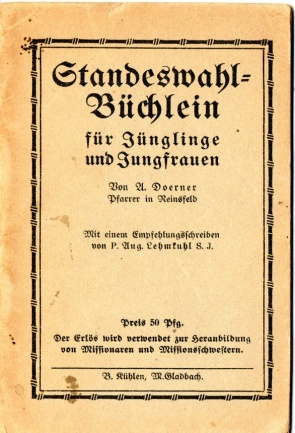 aber hier gescanntDoernerMönchen Gladbach 1914Steht noch dahinMarie Luise Kaschnitz1970Steht noch dahinMarie Luise Kaschnitz1972 - !970st 57Stephen DaedalusJames Joice1963 – 1944 (Stephen Hero)F 540Sterben im KrankenhausAufzeichnungen über einen TodRudolf Kautzky,  Hg.1976H 561StigmaÜber Techniken der Bewältigung beschädigter IdentitätErving Goffmann1975 - 1963st 140StilfibelDer sichere Weg zum guten DeutschLudwig Reiners1975 - 1963dtv 154StillerMax Frisch1965 - 1954F 656Stoltze’s Gedichte 1in Frankfurter MundartFriedrich Stoltze1925 -1865 bis 1871Stoltze’s Gedichte 2in Frankfurter MundartFriedrich Stoltze1925 – 1865 bis 1871Stories der WeltEine AnthologieMartin Gregor-Dellin, zusammengestelltdtv 157Stories für unsWerkkreis Literatur der Arbeitswelt, Hg.1973F 1393StrandbuchLutz.W. Wolff, Hg.1992dtv 11600Strategie im Reich der WünscheErnest Dichter1964 - 1961dtv 229 / 230Streifzüge durch das MittelalterEin historisches LesebuchRainer Beck, Hg1989BsR 380Streifzüge durch die Umwelten von Tieren und MenschenEin Bilderbuch unsichtbarer WeltenBedeutungslehreJakob von UexküllGeorg Kriszat1958 - 1956rde 13Streit um die TechnikTechnik prägt MenschenFriedrich Dessauer1959 - 1956H 53Streng geheimÜber Spione, Spitzel und AgentenMartin Behaim-Schwarzbach, Hg.1966dtv 385Strukturwandel der Kirche als Aufgabe und ChanceKarl Rahner1973 - 1972H 446Stud. Phil. Ohne Chance?Studiengänge und Berufsaussichten der GeisteswissenschaftlerRolf Ballman, Hg.1971rororo tele 38Studien zum autoritären CharakterTheodor W. Adorno1976 - 1950st 107Stumme ZeugenPoul Ørum1981 - 1976rororo 2576Stupid White MenEine Abrechnung mit dem Amerika unter George W. BushMichael Moore2004 - 2001SP 4127Stürme und Stille am MittelmeerEin RundblickKasimir Edschmid1959Ullstein 378SturmflutMargriet de Moor2005 <dtv 13635SüdtiroldtvMERIANreiseführerKristian Sotriffer,Barbara Hartl; Hg.1983dtv 3710Suite FranÇaiseIrène Némirovskybtb 73644Summerhill: Pro und Contra15 Ansichten zu A.S. Neills Theorie und Praxisrororo 6704 .Susi und StrolchWalt Disney1997Süßwasser-FischeJ. CiharJ. Maly1985 - 1985LingenTagebuch1946 - 1949Max Frisch1973 - 1950Tagebuch eines LandpfarrersGeorg Bernanos1956 < 1936F 116TageszeitenEin Lesebuch zur Geschichte des AlltagsHermann Glaser, Hg.1983SL 445TagtäglichGedichte WECKBUCH 3Joachim Fuhrmann, Hg.1976rotfuchs 135Taizé und das Konzil der JugendViele1975Mit Widmung von Johannes: 4 Wochen Praktikum NievernH 543Tante FriedaNeue LausbubengeschichtenLudwig Thoma1975 – 1948 - 1907dtv 1058Tante FriedaNeue LausbubengeschichtenGroßdruckLudwig Thoma198019481907dtv 2532Tanz und TanzmusikPaul Nettl1962H 126TapasGU2005KOCHBUCHTaras BulbaNikolai Gogol1967 - 1835BBGTassilo: Das Gespenst von GattnauMartin Walser1990 - 1988st1886Tausend strahlende SonnenKhaled Hosseini2009 - 2007BvT 0589Technik und GesellschaftWechselwirkungen – Einflüsse - TendenzenVDI, Hg. 1968H 306Teilhard de ChardinAuswahl aus dem Werk1967F 793Teilhard de ChardinN.M. Wildiers1962H 122TerrorismusMotive, Täter, StrategienFranz Wördemann1979 - 1977Ullstein 34011The Pastures of HeavenJohn Steinbeck19561931Bantam A1478The Adventures of Tom SawyerMark Twain1947The Albatross 1622The Day after TomorrowTwentieth Century 2004DVDThe Early Christian Attitude to WarC. John Cadoux1982 - 1919The Seabury Press N.Y.The Lord of the Rings Part one -The Fellowship of t he RingJ.R.R. Tolkien1979 - 1954The Penguin Atlas of African HistoryColin McEvedy1980PenguinThe Trembling of a LeafSomerset Maugham1950Albatross 4585Theologie der RevolutionAnalysen und MaterialienTrutz RendtorffHeinz Eduard Tödt1969 - 1968es 258Theorie und PraxisSozialphilosophische StudienJürgen Habermas1971 - 1963st 9Theorie und Praxis der anti-autoritären Erziehung - das Beispiel SummerhillA.S. Neill1972 - 1965rororo 6707Theorien kollektiven Verhaltens Band 1Walter R. Heinz, Peter Schöber; Hg.1973SL 118Thesen zur Stadt der ZukunftAlexander Mitscherlich1971st 10TheseusPrometheusAndré Gide1962 – 1946 + 1899dtv 31Thomas l‘imposteurJean Cocteau? - 1923Le Livre de Poche 244Thomas von Aquinin Selbstzeugnissen und BilddokumentenM.-D. Chenu1960rm 45Thomas von AquinTexteThomas von Aquin1963 – 13. JhdH 163TiereMISCH-MICH-BÜCHERDagmar Stam1988CarlsenTo Have and to Have NotErnest Hemingway1956 - 1937Penguin 1065Tobias KnoppWilhelm Busch1957 – 1875-1877rororo 256Tod am NachmittagErnest Hemingway1968 - 1932rororo  920921 922Tod den UnsterblichenFrederik Pohl1972FO 2Tod in HollywoodEvelyn Waugh1955 - F 95Todesseuche AidsHans Halter, Hg.1985Spiegel 67Tolstojs letzte JahreAchtundreißig FotografienGisela Drohla, Auswahl,Übersetzungit 1040Tom SawyerMark Twain1958 - 1876Goldmann 477Tom Sawyer im AuslandTom Sawyer, der DetektivMark Twain1985 – 1959 – 1894/1896it 833Tom Sawyer und Huckleberry FinnMark Twain197619651876 engl. U. deutschH.F. 1884 USA u. Kanadadtv 2015Tot oder lebendigSiebzehn ErzählungenMark Twain1961F 372Totto-chanSo wunderbar kann Schule seinTetsuko Kuroyanagi1994 - 1981F 12220Traditionelle und kritische TheorieVier AufsätzeMax Horkheimer1970F 6015Trauer muss Elektra tragenEugene O’Neill1957 - 1931F 187Traumjäger und GoldpfoteTad Willimas1989 - 1985F 8349Traurige TropenIndianer in BrasilienClaude Lévi-Strauss1970 - 1955pocket 10Treffpunkt Jüngstes GerichtPetru Dumitriu1962 - 1961F 451Tricks der TiereMarie Pierre Klut - TextPierre de Hugo -ZeichnungenDie Welt entdeckenTürkeiSüdküste – Kappadokien - IstanbulMerian2007TürkeiSüdküste – Kappadokien -IstanbulMerian live!Twentieth Century English Prose… - 1922 - 1952U.S.A. Vom Rassenkampf zum KlassenkampfDie Organisierung des schwarzen WiderstandesVolkjard Brandes, Joyce Burke1970dtv 669Über das Sein und das WesenDe Ente et EssentiaThomas von Aquin1959 - 1255Über den Fluß und die WälderErnest Hemingway1961 - 1950rororo 458Über den SchmerzC.S. Lewis1966 - 1954H 264Über Leben, Lüge und LiebeWege zu sich selbstFritz Leist1966H 245Über Wesen und Gestalt der KircheLaurentius Klein, Peter Meinhold1963H 160Überfall am OkeechobeeVom Freiheitskampf der Semiolen-IndianerHansjörg Martin1972rotfuchs 4Überwachen und StrafenDie Geburt des GefängnissesMichel Foucault1994 - 1975Uhrwerk OrangeDer Roman zum weltberühmten Film „Clockwerk Orange“Anthony Burgess1962Heyne 928Ullstein Kunsgeschichte Ägyptische KunstHans-Günther Sperlich, Hg.1963Ullstein Kunstgeschichte 3Ullstein Kunsgeschichte Baukunst des Mittelalters 1Hans-Günther Sperlich, Hg.1963Ullstein Kunstgeschichte 9 Ullstein Weltgeschichte 51914 bis zur Gegenwart, RegisterChristfried Coler, Hg.1965Um 6 Uhr steh ich aufKinder aus der DDR erzählenKatrin Pieper, Hg.1980 - 1979rororo 4550Umgang mit SterbendenPaul  Sporken1975 - 1973Topos 18UmschaltenEnergiefibelMichael Grupp1980rororo 4457Umweltplanung in der IndustriegesellschaftLösungen und ihre ProblemeKonrad StahlGerhard Curdes1970rororo tele 30Unbezwingliche CatherineJuliette Benzoni1974 - 1965rororo 1785Und die Bibel hat doch rechtForscher beweisen die historische WahrheitWerner Keller1964 - 1955rororo 618 619 620Und sagte kein einziges WortHeinrich Böll1957Ullstein 141Und sie fliegen über die Berge, weit durch die WeltAufsätze von VolksschülernHggeb. Von ihrem Lehrer Ludwig Harig1972Hanser 100Und sowas lebt!Finn Soeborg1953rororo 78Und wählte fünf glatte SteineAnn Fairbairn1977 -1966rororo 1967Und wenn wir nur eine Stunde gewinnenWie ein jüdischer Musiker die Nazi-Jahre überlebtePeter Schneider2001rororo 23256Unser blauer PlanetDie Entwicklungsgeschichte der ErdeHeinz Haber1967 - 1965Unser Freund PeregrinIna Seidel1956 - 1940F 128Unser täglich BrotOdile Li mousin1998RavensburgerUnsere SchulenEin Ratgeber für Eltern und SchülerGerhard Priesemann1966F 757Unsterbliches SaitenspielDie schönsten Gedichte der WeltliteraturJohannes von Guenther, ausgew.1956Ullstein 100Unten am FlußWatership downRichard Adams1983 - 1972Ullstein 3508Unter dem MilchwaldDylan Thomas1958rororo 291Unter den Augen TzulatisUlldart – Die dunkle Zeit 4Markus Heinz2008 - 2005SP 8531Unter einer StadtDavid Macaulay19791976dtv junior 7903Unterentwicklung 2Wem nützt die Armut der dritten Welt?ArbeitsmaterialienErhard Meueler, Hg.1974rororo 6907Untergang und VerwandlungBetrachtungen und RedenEdzard Schaper1952Ullstein 96Unterstützen statt erziehenDie neue Eltern-Kind-BeziehungHubertus von Schoenebeck1988 - 1984Knaur 84019Urmel aus dem EisMax Kruse1996 - 1972dtv junior 7231Vater, die Stunde ist daGebete der ÖkumenePaul-Werner Scheele1964H 194Verantwortung für den FriedenNaturwissenschaftler gegen AtomaufrüstungSpiegelSpiegel-Buch 45Vergeblicher GangGerd GaiserSignal 6Verhüllter TagBekenntnis eines LebensReinhold Schneider1959 - 1954H 42VerkündigungPaul Claudel1956 – vor 1913F 119Verlust der MitteDie bildende Kunst des 19. Und 20. Jahrhunderts als Symptom und Symbol der ZeitHans Sedlmayer1956Ullstein 39VernunftGert Otto1970TT 5Kreuz-VerlagVersäumte LektionenEntwurf eines LesebuchsPeter GlotzWolfgang LangenbucherHg.1971 - 1965F 1163Versuch über die BefreiungHerbert Marcuse1969es 329Vietnamesische MärchenPham Duy KhiêmF 925Vincent van GoghRomanJulius Meier-Graefe1959F  274Vögel, Bienen, Klapperstörche Sprößlinge CartoosnsGerard Hoffnung1961 - 1960dtv 630Vom Geist der LiturgieRomano Guardini1957 - 1953H 2Vom Geld und vom KapitalOswald von Nell-Breuning, J.Heinz MüllerH 134Vom Glauben der GriechenEckart Peterich1953Herder Der BilderkreisVom heiligen Pfäfflein DomenicoStefan Andres1954                              signiert1936List 46Vom Heiligen Pfäfflein DomenicoStefan Andres1954 signiertList 46Vom Paradox des ChristentumsGraham Greene1958 - 1952H 31Vom Paradox des ChristentumsGraham Greene1958 - 1952H 31Vom Recht auf GemeinheitIvan Illich1982rororo 4829Vom unbekannten JudentumRobert Raphael Geis1961H 102Vom Ursprung der ArtenNeue Erkenntnisse und Perspektiven der  AbstammungslehreHans QuernerHelmut HölderAlbrecht EgelhaafJürgen JacobsGarhard Heberer1969rororo tele 6Vom Winde verwehrtMargaret Mitchell1974 - 1936rororo 1027Von Athen bis KretaMein GriechenlandbuchBaldur Bockhoff1982dtv 1774Von Bebel zu OllenhauerDer Weg der deutschen SozialdemokratieWalter Theimer1957Dalp 336Von Bismarck zu AdenauerIdeologie, Wahn und Realismus in der deutschen PolitikEmil Franzen1957Dalp 337Von der Einheit der WeltDas Programm des  Papstes für eine internationale FriedensordnungPius XIIKarlheinz Schmidthüs, Hg.1957H 8Von der Not und dem Segen des GebetesKarl Rahner1958H 28Von Heiligen und GottesnarrenWalter Nigg1960 - 1953H 79Von Liebe und SchattenIsabel Allende1990 - 1984st  1735Von Machiavelli zu NehruZur Problemgeschichte des NationalismusHans Kohn1964 - 1955H 185Von Rom nach JerusalemBriefe über das KonzilBernard Lambert1964H 176Waffenexport und KriegSIPRI-Rüstungsjahrbuch 4SIPRI1984rororo 5432WahnsinnswissenEin Knaller, die ChemieNick Arnold2001 – 1997WahnsinnswissenUnschlagbar, die RitterTerry Deary2000 - 1997WahnsinnsWissenBrandheiß, die Vulkane!Anita Ganeri2001 - 1999BindlachWahnsinnsWissenOrkanstark, das WetterAnita Ganeri2002 - 1999BindlachWahnsinnsWissenMathe, einfach maßlos!Länge, Fläche und VolumenKjartan Poskitt2002 - 2000BindlachWahnsinnsWissenMathe, voll logisch!Kjatan Poskitt2000 - 1997BindlachWahnsinnsWissenHochspannend, die ElektrizitätNick Arnold2001 - 2000BindlachWahnsinnsWissenLauter tolle Teile, dein KörperNick Arnold1998 - 1997BindlachWahnsinnsWissenEcht Revolutionär, die BiologiePhil Gates2000 - 1999BindlachWahnsinnsWissenKolossal, die Römer!Terry DearyFreya Stephan-Kühn2001 - 1994BindlachWanderer kommst du nach Spa…Heinrich Böll1958 ?List 69Warten auf GodotSamuel Beckett1968 - 1952es 3Warum für Puritaner?VorredenGeorge Bernard Shaw1966 dtv 395Warum ich Pazifist wurdeHeinrich Albertz, Hg.1983KindlerWarum?Anna-Clara Tidholm1994HanserWas denkt die Maus am DonnerstagJosef Guggenmos1971 - 1967dtv 7001juniorWas denkt die Maus am Donnnerstag?Josef Guggenmoos1971 - 1967dtv junior 7001Was die Liebe vermagEin Lesebuch für Christen Sonderband1980HWas finde ich am Strand?Pflanzen und Tiere der Strände, Dünen, KüstengewässerHeinz Streble2003 - 1990KosmosWas ich noch sagen wollteSigismund von Radecki1958rororo 271Was in Ungarn geschahDer Untersuchungsbericht der Vereinten NationenUN1957H 9Was ist christliche Literatur?Curt Hohoff1966H 265Was ist der Mensch?Theodor Haecker1959Ullstein 232Was meinem Leben Richtung gabBekannte Persönlichkeiten berichten über entscheidende Erfahrungen1982H 940Was nicht in euren Lesebüchern stehtErich KästnerWilhelm Rausch, Hg1968F 875Was soll man machen?Schüler, Lehrlinge, Gesellen erzählenRaimond Schoop, Hg.1976rotfuchs 110Was uns verheißen istWege zum biblischen GlaubenBernard Springer1990H 1670Was wird morgen anders sein?Wissenschaftler sehen die ZukunftOtmar Herrsche, Hg.1972 - 1969dtv 855Was wollen die Lehrlinge?Hans-Jürgen HaugHubert Maessen, Hg.1971F 1188Was wollen die Schüler?Politik im KlassenzimmerHans-Jürgen HaugHubert Maessen, Hgs.1969F 1013Was wollen die Studenten?Friedrich MagerUlrich Spinnarke1967F 949Weben – leicht gemacht!Michel Politzer1976FF 22WechseljahreOderSee-Leben IIWerner Koch1977 - 1975St 412Wege und Abwege der PsychologieHans Jürgen Eysenck1956rde 17Wege zu einem neuen IchLebensführung in der modernen WeltJoachim Bodamer1964H 190Wege zum FriedenBeiträge zur FriedenserziehungIngo HermannKarl J. Joeressen1972rororo tele 56Wege zum philosophischen DenkenEinführung in die GrundbegriffeJ. M. Bochenski1959H 62Wege zur Freiheit. Sozialismus, Anarchismus, SyndikalismusBertrand Russel1971 – 1956 - 1918es 447Wege zur veränderten GesellschaftPolitische StrategienHendrik Bussiek, Hg.1971F 1205Wegzeichen der HoffnungAuswahlErnst Bloch1967H 300WeihnachtsmärchenFranz GypkensWeihnachtszeit schön verschneitEin literarisches HausbuchAdolf Haslinger, Hg.1986 - 1982dtv 10495WeißbuchVerführung zum LesenLutz-W.Wolff, ausgewähltdtv 10559Weisung in Freudeaus der jüdischen ÜberlieferungGertrude und Thomas Sartory, ausgewählt1978H 633Weit wie das MeerNicholas Sparks2001 - 1988Reader’s DigestWelt ohne WeisseVom Orinoko zum AmazonasAlain Gheerbrant1962dtv 82 WelternährungskriseoderIst eine Hungerkatastrophe unausweichlich?F.J. Raddatz, Hg.Vereinigung Deutscher Wissenschaftler1968rororo 1147Weltgeschichte Band IIVeit Valentin1966 – 1959 - 1939Knaur 7Weltgeschichtliche Betrachtungen+ Biografie BurckhardtJacob BurckhardtH.Heimpel1960Ullstein 79Weltkirche und WeltreligionenDie religiöse Lage der MenschheitJohannes Beckmann1960H 81Weltkrieg wider Willen?Die Nuklearwaffen in und für EuropaDieter S. Lutz1981rororo 4934Weltliteratur der GegenwartDargestellt in ProblemkreisenHermann Glaser1962Ullstein 126 / 127Weltmission und KolonialismusSendungsideen des 19. Jahrhunderts im KonfliktKarl Hammer1981 - 1978dtv 4368Welträtsel MenschEin psychologisches LesebuchHannelore Roekelein, Hg.dtv 35086Weltreich und KriseRömische Republik IIJoseph Vogt1962H 133Wem werden sie glauben?Ein Interview mit der farbigen WeltDouglas Hyde1960H 68Wenn die Igel in der AbendstundeGedichte, Lieder und ChansonsKurt Tucholsky1985rororo 5658Wenn ich einmal groß binJosé Vasconcelos1972 - 1970dtv 864Wer einmal aus dem Blechnapf frißtHans Fallada1978 – 1952 - 1934rororo 54Wer ist ein Christ?Hans Urs von Balthasar1968 - 1965H 335Wer wirft den ersten Stein?Minoritäten in einer züchtigen GesellschaftRudolf Walter Leonhardt1971 - 1969dtv 774Wesen und Wandel des GlaubensPaul Tillich1961Ullstein 318Wider den StromAufklärung als FriedenspolitikAlfred Grosser1976 - 1975dtv 1171Widerspenstige LeuteStudien zur Volkskultur in der frühen NeuzeitNorbert Schindler1992F 10658Widerstand und AggressionGunther Wollschläger1975F 6284Wie die Kirche regiert wirdHeinrich Scharp1958H 40Wie ein Vogel im KäfigHeike Brandt1999 - 1996dtv 78084Wie hast Du’s mit der Bundeswehr?Meinungen und Argumente der betroffenen Generation. Die Ansicht der ExpertenHarry Neyer, Hg.1963List 243Wie kommt das Salz ins MeerBrigitte Schwaiger1087 - 1977rororo 4324 Wie leben die Tiere im Winter?Catharine de Sairigmé1998 - 1984RavensburgerWie Robinson lebenHelmut Knüpfer, Red.1975FF 9Wie verlorene HundeGilbert Cesbron1954 - 1958Ullstein 138Wie wir das alles geschafft habenAlleinstehende Frauen berichten über ihr Leben nach 1945Sibylle Meyer, Eva Schulze;Senator für Gesundheit, Soziales und Familie in Berlin, Hg.1988 - 1984dtv 10902Wiedersehen in BridesheadEvelyn Waugh1964 - 1945F 520Wikie und die starken MännerDie Wikinger kommenMichael Czernich2001JuniorWildwest ShowFrederik Hetmann1973BeltzWind und WetterJean Pierre Verdet, Henri Galerand1998 - 1995Ravensburger Die Welt entdeckenWindarzt und ApfelsinenpfarrerAufzeichnungen  eines PsychiatersFriedrich Deich1962 - 1959H 125Windows VistaMicrosoft 2007DVDWir danken für dieses Gespräch24 Spiegel-GesprächeWalter Busse, Hg1970dtv 662Wir fahren und wandern durch das Nassauer LandNaspaWir sind noch einmal davon gekommenDas lange WeihnachtsmahlThornton Wilder1960F392Wir sind UtopiaStefan Andres1957Wir suchen unsere FreiheitDie europäische Pioniersiedlung Longo MaiJean1976rotfuchs 134Wir töpfern mit und ohne ScheibeJean-Paul MouvierAntoine Dralec1977FF 23Wir UntertanenEin deutsches Anti-GeschichtsbuchBernt Engelmann1976 - 1974F 1680Wir WunderkinderHugo Hartung1960 - 1957Ullstein 287WirtschaftHeinrich Rittershausen, Hg.Das Fischer Lexikon 8Wissenschaft und allgemeines DenkenJ. Robert Oppenheimer1955 - 1953rde 6Wo?Franz Hohler1983 - 1975F 5320Wohin denn ichAufzeichnungenMarie Luise Kaschnitz1984 - 1963F 5814Wohin führt unser Weg?Martin Luther King1968 - 1967F 937Wohlstand für wen?David Riesmann1973 - 1966st 114Wohlstand wofür?David Riesmann1973 - 1964st 113wohngruppe, kommune, großfamilieJohannes Feil, Hg1972rororo 6726Wolle ist nicht nur zum StrickenMarie Franoise Héron1974FF1Worte des HerrnHeinz Schürmann1961H 89Worte kann man drehenSprach-Buch für KinderHans Manz1974BeltzWorte wie SterneAntoine de Saint-Exupéry1986Wörterbuch der Kybernetik 1Abbildtheorie -MeßwertwandlerGeorg Klaus1969F 1073Wörterbuch der Kybernetik 2Metasprache –zyklisch permutierter CodeGeorg Klaus1969F 1074Wörterbuch der Soziologie 1Abweichendes Verhalten - GleichgewichtWilhelm Bernsdorf, Hg1972 - 1969F 6131Wörterbuch der Soziologie 2Gruppe – Politische ParteienWilhelm Bernsdorf, Hg1972 - 1969F 6132Wörterbuch der Soziologie 3Politische Soziologie - ZuverlässigkeitWilhelm Bernsdorf, Hg1972 - 1969F 6133Wörterbuch des AberglaubensJürgen Küster1989H 1629Wörterbuch des kommunistischen JargonsR.N. Carew Hunt1958H 35Wörterbuch zur GeschichteBand 2 L-ZKonrad Fuchs, Heribert Raab; Hg.dtv 3284Wörterbuch zur PsychologieJames Drever, W.D. Fröhlich1968 - 1952dtv 3031Wörterbuch zur PublizistikKurt Koszyk, Karl H. Pruys1969dtv 3032Wozu ist das Christentum gut?Heinz Zahrnt1975 - 1972dtv 1089YukatanReisehandbuch Ost-MexikoPeter Schepp1990Zehn Jahren Grausamkeit oderDie Erdrosselung LateinamerikasRomeo Rey1983 - 1976rororo 5252Zehn neue russische ErzählerHermann Fr. Gleistein, Hg.1963rororo 584Zehn Zeichen am WegeAnleitungen zum täglichen LebenHans SchwarzWilhelm Sturm1984H 1101Zeichen am WegDag Kammarskjöld1968 - 1963Knaur 136Zeichen und GestaltDie Malerei des 20. JahrhundertsWerner Hofmann1957F 161ZEIT – DOSSIER 1DIE ZEIT1960Heyne 5169Zeit für ein LächelnRudolf Hagelstange1968 - 1966F 943Zeit für KinderTheorie und Praxis von Kinderfeindlichkeit,KinderfreundlichkeitKinderschutzEkkehard von Braunmühl1978F 6705Zeit zu leben und Zeit zu sterbenErich Maria Remarque1959Ullstein 236Zeitgenössische französische Reden Choix de Nouvelles Contemporaines Ulrich Friedrich Müller, Auswahl, Einleitung1981 - 1958dtv 9038Zeltbuch von TumiladErhart Kästner1958 - 1956F 139Zen-Buddhismus und PschoanalyseErich FrommDaisetz Teitaro SuzukiRichard de Martino1972 -1960/63st 37ZentralamerikaGuatemala, Nicaragua, Honduras, Costa Rica, El SalvadorD. Borts/R.Rausch1986 - 1983prv 269Zipfelzapfelund die PflanzeButenko1990DDR 1984Kinderbuch-verlag BerlinZirkusDominique Denis1977FF 25Zu dieser Stunde an diesem OrtHeinz Albers1955/1963Signal 8Zu Hause in der FremdeEin Ausländer-LesebuchChristian Schaffernicht, Hg.1984 - 1981Rororo 7850Zukunf – auch für FremdeBiblische Aspekte eines aktuellen ThemasRainer Dillmann1994STB 21Zum König geborenDorothy L. Sayers1964 -1949H 191Zur Genealogie der MoralFriedrich NietzscheG 991Zur Hölle mit den PaukernAlexander Wolf1968 - 1963rororo 874Zur Psychologie des FriedensHorst E. Richter1982RowohltZur Theologie der ZukunftKarl Rahner1971dtv 4076Zur Wahl gestelltCDU/CSU SPD FDP NPD DKP SDSGünter Gaus, Hg.1969Rororo 1208Zwiespalt der SeeleGraham Greene1958 - 1929rororo 219Zwischen den SchrankenJosef RedingSignal 5Zwischen Gestern und MorgenAuswahlKurt Tucholsky1967rororo 50Zwischen Main und Rio NegroHans Josef Wüst1993KomziZwölf Geschichten aus der FremdeGabriel García MárquezGoldmann  42440